بسمه تعالیفرم شناسنامه خدمت دستگاه اجرایی                                                                                    ضمیمه 1                                                       لیست اطلاعات مجوزهای حقیقی، حقوقی و دولتی در وزارتخانه/ سازمان ......                                                   فرم شماره یک*اگر مراحل مجوز دارای فرآیند مشترک با دیگر دستگاه ها و نیازمند تبادل داده با آنها است، فرم شماره 2 نیزتکمیل شود 1- عنوان خدمت: صدور صلاحیت فنی تشکیل سازمان های غیردولتی(NGO) کشاورزی1- عنوان خدمت: صدور صلاحیت فنی تشکیل سازمان های غیردولتی(NGO) کشاورزی1- عنوان خدمت: صدور صلاحیت فنی تشکیل سازمان های غیردولتی(NGO) کشاورزی1- عنوان خدمت: صدور صلاحیت فنی تشکیل سازمان های غیردولتی(NGO) کشاورزی1- عنوان خدمت: صدور صلاحیت فنی تشکیل سازمان های غیردولتی(NGO) کشاورزی1- عنوان خدمت: صدور صلاحیت فنی تشکیل سازمان های غیردولتی(NGO) کشاورزی1- عنوان خدمت: صدور صلاحیت فنی تشکیل سازمان های غیردولتی(NGO) کشاورزی1- عنوان خدمت: صدور صلاحیت فنی تشکیل سازمان های غیردولتی(NGO) کشاورزی1- عنوان خدمت: صدور صلاحیت فنی تشکیل سازمان های غیردولتی(NGO) کشاورزی1- عنوان خدمت: صدور صلاحیت فنی تشکیل سازمان های غیردولتی(NGO) کشاورزی1- عنوان خدمت: صدور صلاحیت فنی تشکیل سازمان های غیردولتی(NGO) کشاورزی2- شناسه خدمت ( این فیلد توسط سازمان مدیریت و برنامه ریزی کشور تکمیل می شود.)2- شناسه خدمت ( این فیلد توسط سازمان مدیریت و برنامه ریزی کشور تکمیل می شود.)2- شناسه خدمت ( این فیلد توسط سازمان مدیریت و برنامه ریزی کشور تکمیل می شود.)2- شناسه خدمت ( این فیلد توسط سازمان مدیریت و برنامه ریزی کشور تکمیل می شود.)2- شناسه خدمت ( این فیلد توسط سازمان مدیریت و برنامه ریزی کشور تکمیل می شود.)2- شناسه خدمت ( این فیلد توسط سازمان مدیریت و برنامه ریزی کشور تکمیل می شود.)2- شناسه خدمت ( این فیلد توسط سازمان مدیریت و برنامه ریزی کشور تکمیل می شود.)2- شناسه خدمت ( این فیلد توسط سازمان مدیریت و برنامه ریزی کشور تکمیل می شود.)2- شناسه خدمت ( این فیلد توسط سازمان مدیریت و برنامه ریزی کشور تکمیل می شود.)2- شناسه خدمت ( این فیلد توسط سازمان مدیریت و برنامه ریزی کشور تکمیل می شود.)2- شناسه خدمت ( این فیلد توسط سازمان مدیریت و برنامه ریزی کشور تکمیل می شود.)2- شناسه خدمت ( این فیلد توسط سازمان مدیریت و برنامه ریزی کشور تکمیل می شود.)2- شناسه خدمت ( این فیلد توسط سازمان مدیریت و برنامه ریزی کشور تکمیل می شود.)2- شناسه خدمت ( این فیلد توسط سازمان مدیریت و برنامه ریزی کشور تکمیل می شود.)2- شناسه خدمت ( این فیلد توسط سازمان مدیریت و برنامه ریزی کشور تکمیل می شود.)2- شناسه خدمت ( این فیلد توسط سازمان مدیریت و برنامه ریزی کشور تکمیل می شود.)2- شناسه خدمت ( این فیلد توسط سازمان مدیریت و برنامه ریزی کشور تکمیل می شود.)2- شناسه خدمت ( این فیلد توسط سازمان مدیریت و برنامه ریزی کشور تکمیل می شود.)2- شناسه خدمت ( این فیلد توسط سازمان مدیریت و برنامه ریزی کشور تکمیل می شود.)2- شناسه خدمت ( این فیلد توسط سازمان مدیریت و برنامه ریزی کشور تکمیل می شود.)2- شناسه خدمت ( این فیلد توسط سازمان مدیریت و برنامه ریزی کشور تکمیل می شود.)3- ارائه دهنده خدمتنام دستگاه اجرایی:  سازمان مرکزی تعاون روستایی ایراننام دستگاه اجرایی:  سازمان مرکزی تعاون روستایی ایراننام دستگاه اجرایی:  سازمان مرکزی تعاون روستایی ایراننام دستگاه اجرایی:  سازمان مرکزی تعاون روستایی ایراننام دستگاه اجرایی:  سازمان مرکزی تعاون روستایی ایراننام دستگاه اجرایی:  سازمان مرکزی تعاون روستایی ایراننام دستگاه اجرایی:  سازمان مرکزی تعاون روستایی ایراننام دستگاه اجرایی:  سازمان مرکزی تعاون روستایی ایراننام دستگاه اجرایی:  سازمان مرکزی تعاون روستایی ایراننام دستگاه اجرایی:  سازمان مرکزی تعاون روستایی ایراننام دستگاه اجرایی:  سازمان مرکزی تعاون روستایی ایراننام دستگاه اجرایی:  سازمان مرکزی تعاون روستایی ایراننام دستگاه اجرایی:  سازمان مرکزی تعاون روستایی ایراننام دستگاه اجرایی:  سازمان مرکزی تعاون روستایی ایراننام دستگاه اجرایی:  سازمان مرکزی تعاون روستایی ایراننام دستگاه اجرایی:  سازمان مرکزی تعاون روستایی ایراننام دستگاه اجرایی:  سازمان مرکزی تعاون روستایی ایراننام دستگاه اجرایی:  سازمان مرکزی تعاون روستایی ایراننام دستگاه اجرایی:  سازمان مرکزی تعاون روستایی ایراننام دستگاه اجرایی:  سازمان مرکزی تعاون روستایی ایراننام دستگاه اجرایی:  سازمان مرکزی تعاون روستایی ایراننام دستگاه اجرایی:  سازمان مرکزی تعاون روستایی ایراننام دستگاه اجرایی:  سازمان مرکزی تعاون روستایی ایراننام دستگاه اجرایی:  سازمان مرکزی تعاون روستایی ایراننام دستگاه اجرایی:  سازمان مرکزی تعاون روستایی ایراننام دستگاه اجرایی:  سازمان مرکزی تعاون روستایی ایراننام دستگاه اجرایی:  سازمان مرکزی تعاون روستایی ایراننام دستگاه اجرایی:  سازمان مرکزی تعاون روستایی ایراننام دستگاه اجرایی:  سازمان مرکزی تعاون روستایی ایراننام دستگاه اجرایی:  سازمان مرکزی تعاون روستایی ایراننام دستگاه اجرایی:  سازمان مرکزی تعاون روستایی ایران3- ارائه دهنده خدمتنام دستگاه مادر:     وزارت جهاد کشاورزینام دستگاه مادر:     وزارت جهاد کشاورزینام دستگاه مادر:     وزارت جهاد کشاورزینام دستگاه مادر:     وزارت جهاد کشاورزینام دستگاه مادر:     وزارت جهاد کشاورزینام دستگاه مادر:     وزارت جهاد کشاورزینام دستگاه مادر:     وزارت جهاد کشاورزینام دستگاه مادر:     وزارت جهاد کشاورزینام دستگاه مادر:     وزارت جهاد کشاورزینام دستگاه مادر:     وزارت جهاد کشاورزینام دستگاه مادر:     وزارت جهاد کشاورزینام دستگاه مادر:     وزارت جهاد کشاورزینام دستگاه مادر:     وزارت جهاد کشاورزینام دستگاه مادر:     وزارت جهاد کشاورزینام دستگاه مادر:     وزارت جهاد کشاورزینام دستگاه مادر:     وزارت جهاد کشاورزینام دستگاه مادر:     وزارت جهاد کشاورزینام دستگاه مادر:     وزارت جهاد کشاورزینام دستگاه مادر:     وزارت جهاد کشاورزینام دستگاه مادر:     وزارت جهاد کشاورزینام دستگاه مادر:     وزارت جهاد کشاورزینام دستگاه مادر:     وزارت جهاد کشاورزینام دستگاه مادر:     وزارت جهاد کشاورزینام دستگاه مادر:     وزارت جهاد کشاورزینام دستگاه مادر:     وزارت جهاد کشاورزینام دستگاه مادر:     وزارت جهاد کشاورزینام دستگاه مادر:     وزارت جهاد کشاورزینام دستگاه مادر:     وزارت جهاد کشاورزینام دستگاه مادر:     وزارت جهاد کشاورزینام دستگاه مادر:     وزارت جهاد کشاورزینام دستگاه مادر:     وزارت جهاد کشاورزی4- مشخصات خدمتشرح خدمتشرح خدمتمجوزی است به منظور ایجاد و تشکیل سازمان های غیر دولتی کشاورزی(NGO)پس از ثبت اولیه در سایت وزارت کشور توسط هیات موسس نیازمند اخذ استعلام و صلاحیت فنی و تخصصی از سازمان مرکزی تعاون روستایی ایران  و معاونت های تخصصی وزارت جهاد کشاورزی می باشد.مجوزی است به منظور ایجاد و تشکیل سازمان های غیر دولتی کشاورزی(NGO)پس از ثبت اولیه در سایت وزارت کشور توسط هیات موسس نیازمند اخذ استعلام و صلاحیت فنی و تخصصی از سازمان مرکزی تعاون روستایی ایران  و معاونت های تخصصی وزارت جهاد کشاورزی می باشد.مجوزی است به منظور ایجاد و تشکیل سازمان های غیر دولتی کشاورزی(NGO)پس از ثبت اولیه در سایت وزارت کشور توسط هیات موسس نیازمند اخذ استعلام و صلاحیت فنی و تخصصی از سازمان مرکزی تعاون روستایی ایران  و معاونت های تخصصی وزارت جهاد کشاورزی می باشد.مجوزی است به منظور ایجاد و تشکیل سازمان های غیر دولتی کشاورزی(NGO)پس از ثبت اولیه در سایت وزارت کشور توسط هیات موسس نیازمند اخذ استعلام و صلاحیت فنی و تخصصی از سازمان مرکزی تعاون روستایی ایران  و معاونت های تخصصی وزارت جهاد کشاورزی می باشد.مجوزی است به منظور ایجاد و تشکیل سازمان های غیر دولتی کشاورزی(NGO)پس از ثبت اولیه در سایت وزارت کشور توسط هیات موسس نیازمند اخذ استعلام و صلاحیت فنی و تخصصی از سازمان مرکزی تعاون روستایی ایران  و معاونت های تخصصی وزارت جهاد کشاورزی می باشد.مجوزی است به منظور ایجاد و تشکیل سازمان های غیر دولتی کشاورزی(NGO)پس از ثبت اولیه در سایت وزارت کشور توسط هیات موسس نیازمند اخذ استعلام و صلاحیت فنی و تخصصی از سازمان مرکزی تعاون روستایی ایران  و معاونت های تخصصی وزارت جهاد کشاورزی می باشد.مجوزی است به منظور ایجاد و تشکیل سازمان های غیر دولتی کشاورزی(NGO)پس از ثبت اولیه در سایت وزارت کشور توسط هیات موسس نیازمند اخذ استعلام و صلاحیت فنی و تخصصی از سازمان مرکزی تعاون روستایی ایران  و معاونت های تخصصی وزارت جهاد کشاورزی می باشد.مجوزی است به منظور ایجاد و تشکیل سازمان های غیر دولتی کشاورزی(NGO)پس از ثبت اولیه در سایت وزارت کشور توسط هیات موسس نیازمند اخذ استعلام و صلاحیت فنی و تخصصی از سازمان مرکزی تعاون روستایی ایران  و معاونت های تخصصی وزارت جهاد کشاورزی می باشد.مجوزی است به منظور ایجاد و تشکیل سازمان های غیر دولتی کشاورزی(NGO)پس از ثبت اولیه در سایت وزارت کشور توسط هیات موسس نیازمند اخذ استعلام و صلاحیت فنی و تخصصی از سازمان مرکزی تعاون روستایی ایران  و معاونت های تخصصی وزارت جهاد کشاورزی می باشد.مجوزی است به منظور ایجاد و تشکیل سازمان های غیر دولتی کشاورزی(NGO)پس از ثبت اولیه در سایت وزارت کشور توسط هیات موسس نیازمند اخذ استعلام و صلاحیت فنی و تخصصی از سازمان مرکزی تعاون روستایی ایران  و معاونت های تخصصی وزارت جهاد کشاورزی می باشد.مجوزی است به منظور ایجاد و تشکیل سازمان های غیر دولتی کشاورزی(NGO)پس از ثبت اولیه در سایت وزارت کشور توسط هیات موسس نیازمند اخذ استعلام و صلاحیت فنی و تخصصی از سازمان مرکزی تعاون روستایی ایران  و معاونت های تخصصی وزارت جهاد کشاورزی می باشد.مجوزی است به منظور ایجاد و تشکیل سازمان های غیر دولتی کشاورزی(NGO)پس از ثبت اولیه در سایت وزارت کشور توسط هیات موسس نیازمند اخذ استعلام و صلاحیت فنی و تخصصی از سازمان مرکزی تعاون روستایی ایران  و معاونت های تخصصی وزارت جهاد کشاورزی می باشد.مجوزی است به منظور ایجاد و تشکیل سازمان های غیر دولتی کشاورزی(NGO)پس از ثبت اولیه در سایت وزارت کشور توسط هیات موسس نیازمند اخذ استعلام و صلاحیت فنی و تخصصی از سازمان مرکزی تعاون روستایی ایران  و معاونت های تخصصی وزارت جهاد کشاورزی می باشد.مجوزی است به منظور ایجاد و تشکیل سازمان های غیر دولتی کشاورزی(NGO)پس از ثبت اولیه در سایت وزارت کشور توسط هیات موسس نیازمند اخذ استعلام و صلاحیت فنی و تخصصی از سازمان مرکزی تعاون روستایی ایران  و معاونت های تخصصی وزارت جهاد کشاورزی می باشد.مجوزی است به منظور ایجاد و تشکیل سازمان های غیر دولتی کشاورزی(NGO)پس از ثبت اولیه در سایت وزارت کشور توسط هیات موسس نیازمند اخذ استعلام و صلاحیت فنی و تخصصی از سازمان مرکزی تعاون روستایی ایران  و معاونت های تخصصی وزارت جهاد کشاورزی می باشد.مجوزی است به منظور ایجاد و تشکیل سازمان های غیر دولتی کشاورزی(NGO)پس از ثبت اولیه در سایت وزارت کشور توسط هیات موسس نیازمند اخذ استعلام و صلاحیت فنی و تخصصی از سازمان مرکزی تعاون روستایی ایران  و معاونت های تخصصی وزارت جهاد کشاورزی می باشد.مجوزی است به منظور ایجاد و تشکیل سازمان های غیر دولتی کشاورزی(NGO)پس از ثبت اولیه در سایت وزارت کشور توسط هیات موسس نیازمند اخذ استعلام و صلاحیت فنی و تخصصی از سازمان مرکزی تعاون روستایی ایران  و معاونت های تخصصی وزارت جهاد کشاورزی می باشد.مجوزی است به منظور ایجاد و تشکیل سازمان های غیر دولتی کشاورزی(NGO)پس از ثبت اولیه در سایت وزارت کشور توسط هیات موسس نیازمند اخذ استعلام و صلاحیت فنی و تخصصی از سازمان مرکزی تعاون روستایی ایران  و معاونت های تخصصی وزارت جهاد کشاورزی می باشد.مجوزی است به منظور ایجاد و تشکیل سازمان های غیر دولتی کشاورزی(NGO)پس از ثبت اولیه در سایت وزارت کشور توسط هیات موسس نیازمند اخذ استعلام و صلاحیت فنی و تخصصی از سازمان مرکزی تعاون روستایی ایران  و معاونت های تخصصی وزارت جهاد کشاورزی می باشد.مجوزی است به منظور ایجاد و تشکیل سازمان های غیر دولتی کشاورزی(NGO)پس از ثبت اولیه در سایت وزارت کشور توسط هیات موسس نیازمند اخذ استعلام و صلاحیت فنی و تخصصی از سازمان مرکزی تعاون روستایی ایران  و معاونت های تخصصی وزارت جهاد کشاورزی می باشد.مجوزی است به منظور ایجاد و تشکیل سازمان های غیر دولتی کشاورزی(NGO)پس از ثبت اولیه در سایت وزارت کشور توسط هیات موسس نیازمند اخذ استعلام و صلاحیت فنی و تخصصی از سازمان مرکزی تعاون روستایی ایران  و معاونت های تخصصی وزارت جهاد کشاورزی می باشد.مجوزی است به منظور ایجاد و تشکیل سازمان های غیر دولتی کشاورزی(NGO)پس از ثبت اولیه در سایت وزارت کشور توسط هیات موسس نیازمند اخذ استعلام و صلاحیت فنی و تخصصی از سازمان مرکزی تعاون روستایی ایران  و معاونت های تخصصی وزارت جهاد کشاورزی می باشد.مجوزی است به منظور ایجاد و تشکیل سازمان های غیر دولتی کشاورزی(NGO)پس از ثبت اولیه در سایت وزارت کشور توسط هیات موسس نیازمند اخذ استعلام و صلاحیت فنی و تخصصی از سازمان مرکزی تعاون روستایی ایران  و معاونت های تخصصی وزارت جهاد کشاورزی می باشد.مجوزی است به منظور ایجاد و تشکیل سازمان های غیر دولتی کشاورزی(NGO)پس از ثبت اولیه در سایت وزارت کشور توسط هیات موسس نیازمند اخذ استعلام و صلاحیت فنی و تخصصی از سازمان مرکزی تعاون روستایی ایران  و معاونت های تخصصی وزارت جهاد کشاورزی می باشد.مجوزی است به منظور ایجاد و تشکیل سازمان های غیر دولتی کشاورزی(NGO)پس از ثبت اولیه در سایت وزارت کشور توسط هیات موسس نیازمند اخذ استعلام و صلاحیت فنی و تخصصی از سازمان مرکزی تعاون روستایی ایران  و معاونت های تخصصی وزارت جهاد کشاورزی می باشد.مجوزی است به منظور ایجاد و تشکیل سازمان های غیر دولتی کشاورزی(NGO)پس از ثبت اولیه در سایت وزارت کشور توسط هیات موسس نیازمند اخذ استعلام و صلاحیت فنی و تخصصی از سازمان مرکزی تعاون روستایی ایران  و معاونت های تخصصی وزارت جهاد کشاورزی می باشد.مجوزی است به منظور ایجاد و تشکیل سازمان های غیر دولتی کشاورزی(NGO)پس از ثبت اولیه در سایت وزارت کشور توسط هیات موسس نیازمند اخذ استعلام و صلاحیت فنی و تخصصی از سازمان مرکزی تعاون روستایی ایران  و معاونت های تخصصی وزارت جهاد کشاورزی می باشد.مجوزی است به منظور ایجاد و تشکیل سازمان های غیر دولتی کشاورزی(NGO)پس از ثبت اولیه در سایت وزارت کشور توسط هیات موسس نیازمند اخذ استعلام و صلاحیت فنی و تخصصی از سازمان مرکزی تعاون روستایی ایران  و معاونت های تخصصی وزارت جهاد کشاورزی می باشد.مجوزی است به منظور ایجاد و تشکیل سازمان های غیر دولتی کشاورزی(NGO)پس از ثبت اولیه در سایت وزارت کشور توسط هیات موسس نیازمند اخذ استعلام و صلاحیت فنی و تخصصی از سازمان مرکزی تعاون روستایی ایران  و معاونت های تخصصی وزارت جهاد کشاورزی می باشد.4- مشخصات خدمتنوع خدمت نوع خدمت    خدمت به شهروندان (G2C) خدمت به کسب و کار (G2B) خدمت به دیگردستگاه های دولتی(G2G)   خدمت به شهروندان (G2C) خدمت به کسب و کار (G2B) خدمت به دیگردستگاه های دولتی(G2G)   خدمت به شهروندان (G2C) خدمت به کسب و کار (G2B) خدمت به دیگردستگاه های دولتی(G2G)   خدمت به شهروندان (G2C) خدمت به کسب و کار (G2B) خدمت به دیگردستگاه های دولتی(G2G)   خدمت به شهروندان (G2C) خدمت به کسب و کار (G2B) خدمت به دیگردستگاه های دولتی(G2G)   خدمت به شهروندان (G2C) خدمت به کسب و کار (G2B) خدمت به دیگردستگاه های دولتی(G2G)   خدمت به شهروندان (G2C) خدمت به کسب و کار (G2B) خدمت به دیگردستگاه های دولتی(G2G)   خدمت به شهروندان (G2C) خدمت به کسب و کار (G2B) خدمت به دیگردستگاه های دولتی(G2G)   خدمت به شهروندان (G2C) خدمت به کسب و کار (G2B) خدمت به دیگردستگاه های دولتی(G2G)   خدمت به شهروندان (G2C) خدمت به کسب و کار (G2B) خدمت به دیگردستگاه های دولتی(G2G)   خدمت به شهروندان (G2C) خدمت به کسب و کار (G2B) خدمت به دیگردستگاه های دولتی(G2G)نوع مخاطبیننوع مخاطبیننوع مخاطبینبهره برداران و عموم مردمبهره برداران و عموم مردمبهره برداران و عموم مردمبهره برداران و عموم مردمبهره برداران و عموم مردمبهره برداران و عموم مردمبهره برداران و عموم مردمبهره برداران و عموم مردمبهره برداران و عموم مردمبهره برداران و عموم مردمبهره برداران و عموم مردمبهره برداران و عموم مردمبهره برداران و عموم مردمبهره برداران و عموم مردمبهره برداران و عموم مردم4- مشخصات خدمتماهیت خدمت ماهیت خدمت    حاکمیتی   حاکمیتی   حاکمیتی   حاکمیتی   حاکمیتی   حاکمیتی   حاکمیتی   حاکمیتی   حاکمیتی   حاکمیتی   حاکمیتی   حاکمیتی    تصدی گری    تصدی گری    تصدی گری    تصدی گری    تصدی گری    تصدی گری    تصدی گری    تصدی گری    تصدی گری    تصدی گری    تصدی گری    تصدی گری    تصدی گری    تصدی گری    تصدی گری    تصدی گری    تصدی گری4- مشخصات خدمتسطح خدمتسطح خدمت    ملی    ملی    ملی    ملی    ملی    منطقه ای    منطقه ای    منطقه ای    منطقه ای    منطقه ای    منطقه ای    منطقه ای    استانی    استانی    استانی    استانی    استانی    استانیشهرستانیشهرستانیشهرستانیشهرستانیشهرستانیشهرستانیشهرستانی   روستایی   روستایی   روستایی   روستایی4- مشخصات خدمترویداد مرتبط با:رویداد مرتبط با:    تولد     تولد    آموزش   آموزش   آموزش   آموزش  سلامت  سلامت  سلامت  سلامت   مالیات   مالیات   مالیاتکسب و کارکسب و کارکسب و کارکسب و کار    تامین اجتماعی    تامین اجتماعی    تامین اجتماعی    تامین اجتماعی    تامین اجتماعی    تامین اجتماعی    تامین اجتماعی    تامین اجتماعی    تامین اجتماعی   ثبت مالکیت   ثبت مالکیت   ثبت مالکیت4- مشخصات خدمترویداد مرتبط با:رویداد مرتبط با:    تاسیسات شهری     تاسیسات شهری     تاسیسات شهری     تاسیسات شهری     تاسیسات شهری     تاسیسات شهری    بیمه   بیمه   بیمه   بیمه   ازدواج   ازدواج   ازدواج   بازنشستگی   بازنشستگی   بازنشستگی   بازنشستگی   مدارک و گواهینامهها   مدارک و گواهینامهها   مدارک و گواهینامهها   مدارک و گواهینامهها   مدارک و گواهینامهها   مدارک و گواهینامهها   مدارک و گواهینامهها   مدارک و گواهینامهها   مدارک و گواهینامهها  وفات  وفات  سایر4- مشخصات خدمتنحوه آغاز خدمتنحوه آغاز خدمتتقاضای گیرنده خدمت    تقاضای گیرنده خدمت    تقاضای گیرنده خدمت    تقاضای گیرنده خدمت    تقاضای گیرنده خدمت    تقاضای گیرنده خدمت    تقاضای گیرنده خدمت       فرارسیدن زمانی مشخص   فرارسیدن زمانی مشخص   فرارسیدن زمانی مشخص   فرارسیدن زمانی مشخص   فرارسیدن زمانی مشخص   فرارسیدن زمانی مشخص   فرارسیدن زمانی مشخص   فرارسیدن زمانی مشخص   فرارسیدن زمانی مشخص    رخداد رویدادی مشخص     رخداد رویدادی مشخص     رخداد رویدادی مشخص     رخداد رویدادی مشخص     رخداد رویدادی مشخص     رخداد رویدادی مشخص     رخداد رویدادی مشخص     رخداد رویدادی مشخص     رخداد رویدادی مشخص     رخداد رویدادی مشخص     رخداد رویدادی مشخص     رخداد رویدادی مشخص     رخداد رویدادی مشخص 4- مشخصات خدمتنحوه آغاز خدمتنحوه آغاز خدمت    تشخیص دستگاه    تشخیص دستگاه    تشخیص دستگاه    تشخیص دستگاه    تشخیص دستگاه    تشخیص دستگاه    تشخیص دستگاه    سایر:  ...    سایر:  ...    سایر:  ...    سایر:  ...    سایر:  ...    سایر:  ...    سایر:  ...    سایر:  ...    سایر:  ...    سایر:  ...    سایر:  ...    سایر:  ...    سایر:  ...    سایر:  ...    سایر:  ...    سایر:  ...    سایر:  ...    سایر:  ...    سایر:  ...    سایر:  ...    سایر:  ...    سایر:  ...4- مشخصات خدمتمدارک لازم برای انجام خدمتمدارک لازم برای انجام خدمتتکمیل فرم درخواست، (معرفی نامه وزارت کشور، استانداری و فرمانداری حسب مورد)، مدرک تحصیلی، گواهی عدم سو پیشینه و گواهی عدم اعتیاد استعلام از واحد تخصصی وزارت جهاد کشاورزیتکمیل فرم درخواست، (معرفی نامه وزارت کشور، استانداری و فرمانداری حسب مورد)، مدرک تحصیلی، گواهی عدم سو پیشینه و گواهی عدم اعتیاد استعلام از واحد تخصصی وزارت جهاد کشاورزیتکمیل فرم درخواست، (معرفی نامه وزارت کشور، استانداری و فرمانداری حسب مورد)، مدرک تحصیلی، گواهی عدم سو پیشینه و گواهی عدم اعتیاد استعلام از واحد تخصصی وزارت جهاد کشاورزیتکمیل فرم درخواست، (معرفی نامه وزارت کشور، استانداری و فرمانداری حسب مورد)، مدرک تحصیلی، گواهی عدم سو پیشینه و گواهی عدم اعتیاد استعلام از واحد تخصصی وزارت جهاد کشاورزیتکمیل فرم درخواست، (معرفی نامه وزارت کشور، استانداری و فرمانداری حسب مورد)، مدرک تحصیلی، گواهی عدم سو پیشینه و گواهی عدم اعتیاد استعلام از واحد تخصصی وزارت جهاد کشاورزیتکمیل فرم درخواست، (معرفی نامه وزارت کشور، استانداری و فرمانداری حسب مورد)، مدرک تحصیلی، گواهی عدم سو پیشینه و گواهی عدم اعتیاد استعلام از واحد تخصصی وزارت جهاد کشاورزیتکمیل فرم درخواست، (معرفی نامه وزارت کشور، استانداری و فرمانداری حسب مورد)، مدرک تحصیلی، گواهی عدم سو پیشینه و گواهی عدم اعتیاد استعلام از واحد تخصصی وزارت جهاد کشاورزیتکمیل فرم درخواست، (معرفی نامه وزارت کشور، استانداری و فرمانداری حسب مورد)، مدرک تحصیلی، گواهی عدم سو پیشینه و گواهی عدم اعتیاد استعلام از واحد تخصصی وزارت جهاد کشاورزیتکمیل فرم درخواست، (معرفی نامه وزارت کشور، استانداری و فرمانداری حسب مورد)، مدرک تحصیلی، گواهی عدم سو پیشینه و گواهی عدم اعتیاد استعلام از واحد تخصصی وزارت جهاد کشاورزیتکمیل فرم درخواست، (معرفی نامه وزارت کشور، استانداری و فرمانداری حسب مورد)، مدرک تحصیلی، گواهی عدم سو پیشینه و گواهی عدم اعتیاد استعلام از واحد تخصصی وزارت جهاد کشاورزیتکمیل فرم درخواست، (معرفی نامه وزارت کشور، استانداری و فرمانداری حسب مورد)، مدرک تحصیلی، گواهی عدم سو پیشینه و گواهی عدم اعتیاد استعلام از واحد تخصصی وزارت جهاد کشاورزیتکمیل فرم درخواست، (معرفی نامه وزارت کشور، استانداری و فرمانداری حسب مورد)، مدرک تحصیلی، گواهی عدم سو پیشینه و گواهی عدم اعتیاد استعلام از واحد تخصصی وزارت جهاد کشاورزیتکمیل فرم درخواست، (معرفی نامه وزارت کشور، استانداری و فرمانداری حسب مورد)، مدرک تحصیلی، گواهی عدم سو پیشینه و گواهی عدم اعتیاد استعلام از واحد تخصصی وزارت جهاد کشاورزیتکمیل فرم درخواست، (معرفی نامه وزارت کشور، استانداری و فرمانداری حسب مورد)، مدرک تحصیلی، گواهی عدم سو پیشینه و گواهی عدم اعتیاد استعلام از واحد تخصصی وزارت جهاد کشاورزیتکمیل فرم درخواست، (معرفی نامه وزارت کشور، استانداری و فرمانداری حسب مورد)، مدرک تحصیلی، گواهی عدم سو پیشینه و گواهی عدم اعتیاد استعلام از واحد تخصصی وزارت جهاد کشاورزیتکمیل فرم درخواست، (معرفی نامه وزارت کشور، استانداری و فرمانداری حسب مورد)، مدرک تحصیلی، گواهی عدم سو پیشینه و گواهی عدم اعتیاد استعلام از واحد تخصصی وزارت جهاد کشاورزیتکمیل فرم درخواست، (معرفی نامه وزارت کشور، استانداری و فرمانداری حسب مورد)، مدرک تحصیلی، گواهی عدم سو پیشینه و گواهی عدم اعتیاد استعلام از واحد تخصصی وزارت جهاد کشاورزیتکمیل فرم درخواست، (معرفی نامه وزارت کشور، استانداری و فرمانداری حسب مورد)، مدرک تحصیلی، گواهی عدم سو پیشینه و گواهی عدم اعتیاد استعلام از واحد تخصصی وزارت جهاد کشاورزیتکمیل فرم درخواست، (معرفی نامه وزارت کشور، استانداری و فرمانداری حسب مورد)، مدرک تحصیلی، گواهی عدم سو پیشینه و گواهی عدم اعتیاد استعلام از واحد تخصصی وزارت جهاد کشاورزیتکمیل فرم درخواست، (معرفی نامه وزارت کشور، استانداری و فرمانداری حسب مورد)، مدرک تحصیلی، گواهی عدم سو پیشینه و گواهی عدم اعتیاد استعلام از واحد تخصصی وزارت جهاد کشاورزیتکمیل فرم درخواست، (معرفی نامه وزارت کشور، استانداری و فرمانداری حسب مورد)، مدرک تحصیلی، گواهی عدم سو پیشینه و گواهی عدم اعتیاد استعلام از واحد تخصصی وزارت جهاد کشاورزیتکمیل فرم درخواست، (معرفی نامه وزارت کشور، استانداری و فرمانداری حسب مورد)، مدرک تحصیلی، گواهی عدم سو پیشینه و گواهی عدم اعتیاد استعلام از واحد تخصصی وزارت جهاد کشاورزیتکمیل فرم درخواست، (معرفی نامه وزارت کشور، استانداری و فرمانداری حسب مورد)، مدرک تحصیلی، گواهی عدم سو پیشینه و گواهی عدم اعتیاد استعلام از واحد تخصصی وزارت جهاد کشاورزیتکمیل فرم درخواست، (معرفی نامه وزارت کشور، استانداری و فرمانداری حسب مورد)، مدرک تحصیلی، گواهی عدم سو پیشینه و گواهی عدم اعتیاد استعلام از واحد تخصصی وزارت جهاد کشاورزیتکمیل فرم درخواست، (معرفی نامه وزارت کشور، استانداری و فرمانداری حسب مورد)، مدرک تحصیلی، گواهی عدم سو پیشینه و گواهی عدم اعتیاد استعلام از واحد تخصصی وزارت جهاد کشاورزیتکمیل فرم درخواست، (معرفی نامه وزارت کشور، استانداری و فرمانداری حسب مورد)، مدرک تحصیلی، گواهی عدم سو پیشینه و گواهی عدم اعتیاد استعلام از واحد تخصصی وزارت جهاد کشاورزیتکمیل فرم درخواست، (معرفی نامه وزارت کشور، استانداری و فرمانداری حسب مورد)، مدرک تحصیلی، گواهی عدم سو پیشینه و گواهی عدم اعتیاد استعلام از واحد تخصصی وزارت جهاد کشاورزیتکمیل فرم درخواست، (معرفی نامه وزارت کشور، استانداری و فرمانداری حسب مورد)، مدرک تحصیلی، گواهی عدم سو پیشینه و گواهی عدم اعتیاد استعلام از واحد تخصصی وزارت جهاد کشاورزیتکمیل فرم درخواست، (معرفی نامه وزارت کشور، استانداری و فرمانداری حسب مورد)، مدرک تحصیلی، گواهی عدم سو پیشینه و گواهی عدم اعتیاد استعلام از واحد تخصصی وزارت جهاد کشاورزی4- مشخصات خدمتقوانین و مقررات بالادستیقوانین و مقررات بالادستیاساسنامه سازمان/// اساسنامه مجمع ملی خبرگان کشاورزی کشور///دستورالعمل ایجاد تشکل کشاورزان خبره/// اساسنامه نظام صنفی بخش کشاورزی ///آیین نامه نظام صنفی کارهای کشاورزی مصوب 17/5/86 هیئت دولت///آئین نامه اجرایی تاسیس و فعالیت سازمان های مردم نهاد مصوب هیئت دولت مورخ 8/5/84اساسنامه سازمان/// اساسنامه مجمع ملی خبرگان کشاورزی کشور///دستورالعمل ایجاد تشکل کشاورزان خبره/// اساسنامه نظام صنفی بخش کشاورزی ///آیین نامه نظام صنفی کارهای کشاورزی مصوب 17/5/86 هیئت دولت///آئین نامه اجرایی تاسیس و فعالیت سازمان های مردم نهاد مصوب هیئت دولت مورخ 8/5/84اساسنامه سازمان/// اساسنامه مجمع ملی خبرگان کشاورزی کشور///دستورالعمل ایجاد تشکل کشاورزان خبره/// اساسنامه نظام صنفی بخش کشاورزی ///آیین نامه نظام صنفی کارهای کشاورزی مصوب 17/5/86 هیئت دولت///آئین نامه اجرایی تاسیس و فعالیت سازمان های مردم نهاد مصوب هیئت دولت مورخ 8/5/84اساسنامه سازمان/// اساسنامه مجمع ملی خبرگان کشاورزی کشور///دستورالعمل ایجاد تشکل کشاورزان خبره/// اساسنامه نظام صنفی بخش کشاورزی ///آیین نامه نظام صنفی کارهای کشاورزی مصوب 17/5/86 هیئت دولت///آئین نامه اجرایی تاسیس و فعالیت سازمان های مردم نهاد مصوب هیئت دولت مورخ 8/5/84اساسنامه سازمان/// اساسنامه مجمع ملی خبرگان کشاورزی کشور///دستورالعمل ایجاد تشکل کشاورزان خبره/// اساسنامه نظام صنفی بخش کشاورزی ///آیین نامه نظام صنفی کارهای کشاورزی مصوب 17/5/86 هیئت دولت///آئین نامه اجرایی تاسیس و فعالیت سازمان های مردم نهاد مصوب هیئت دولت مورخ 8/5/84اساسنامه سازمان/// اساسنامه مجمع ملی خبرگان کشاورزی کشور///دستورالعمل ایجاد تشکل کشاورزان خبره/// اساسنامه نظام صنفی بخش کشاورزی ///آیین نامه نظام صنفی کارهای کشاورزی مصوب 17/5/86 هیئت دولت///آئین نامه اجرایی تاسیس و فعالیت سازمان های مردم نهاد مصوب هیئت دولت مورخ 8/5/84اساسنامه سازمان/// اساسنامه مجمع ملی خبرگان کشاورزی کشور///دستورالعمل ایجاد تشکل کشاورزان خبره/// اساسنامه نظام صنفی بخش کشاورزی ///آیین نامه نظام صنفی کارهای کشاورزی مصوب 17/5/86 هیئت دولت///آئین نامه اجرایی تاسیس و فعالیت سازمان های مردم نهاد مصوب هیئت دولت مورخ 8/5/84اساسنامه سازمان/// اساسنامه مجمع ملی خبرگان کشاورزی کشور///دستورالعمل ایجاد تشکل کشاورزان خبره/// اساسنامه نظام صنفی بخش کشاورزی ///آیین نامه نظام صنفی کارهای کشاورزی مصوب 17/5/86 هیئت دولت///آئین نامه اجرایی تاسیس و فعالیت سازمان های مردم نهاد مصوب هیئت دولت مورخ 8/5/84اساسنامه سازمان/// اساسنامه مجمع ملی خبرگان کشاورزی کشور///دستورالعمل ایجاد تشکل کشاورزان خبره/// اساسنامه نظام صنفی بخش کشاورزی ///آیین نامه نظام صنفی کارهای کشاورزی مصوب 17/5/86 هیئت دولت///آئین نامه اجرایی تاسیس و فعالیت سازمان های مردم نهاد مصوب هیئت دولت مورخ 8/5/84اساسنامه سازمان/// اساسنامه مجمع ملی خبرگان کشاورزی کشور///دستورالعمل ایجاد تشکل کشاورزان خبره/// اساسنامه نظام صنفی بخش کشاورزی ///آیین نامه نظام صنفی کارهای کشاورزی مصوب 17/5/86 هیئت دولت///آئین نامه اجرایی تاسیس و فعالیت سازمان های مردم نهاد مصوب هیئت دولت مورخ 8/5/84اساسنامه سازمان/// اساسنامه مجمع ملی خبرگان کشاورزی کشور///دستورالعمل ایجاد تشکل کشاورزان خبره/// اساسنامه نظام صنفی بخش کشاورزی ///آیین نامه نظام صنفی کارهای کشاورزی مصوب 17/5/86 هیئت دولت///آئین نامه اجرایی تاسیس و فعالیت سازمان های مردم نهاد مصوب هیئت دولت مورخ 8/5/84اساسنامه سازمان/// اساسنامه مجمع ملی خبرگان کشاورزی کشور///دستورالعمل ایجاد تشکل کشاورزان خبره/// اساسنامه نظام صنفی بخش کشاورزی ///آیین نامه نظام صنفی کارهای کشاورزی مصوب 17/5/86 هیئت دولت///آئین نامه اجرایی تاسیس و فعالیت سازمان های مردم نهاد مصوب هیئت دولت مورخ 8/5/84اساسنامه سازمان/// اساسنامه مجمع ملی خبرگان کشاورزی کشور///دستورالعمل ایجاد تشکل کشاورزان خبره/// اساسنامه نظام صنفی بخش کشاورزی ///آیین نامه نظام صنفی کارهای کشاورزی مصوب 17/5/86 هیئت دولت///آئین نامه اجرایی تاسیس و فعالیت سازمان های مردم نهاد مصوب هیئت دولت مورخ 8/5/84اساسنامه سازمان/// اساسنامه مجمع ملی خبرگان کشاورزی کشور///دستورالعمل ایجاد تشکل کشاورزان خبره/// اساسنامه نظام صنفی بخش کشاورزی ///آیین نامه نظام صنفی کارهای کشاورزی مصوب 17/5/86 هیئت دولت///آئین نامه اجرایی تاسیس و فعالیت سازمان های مردم نهاد مصوب هیئت دولت مورخ 8/5/84اساسنامه سازمان/// اساسنامه مجمع ملی خبرگان کشاورزی کشور///دستورالعمل ایجاد تشکل کشاورزان خبره/// اساسنامه نظام صنفی بخش کشاورزی ///آیین نامه نظام صنفی کارهای کشاورزی مصوب 17/5/86 هیئت دولت///آئین نامه اجرایی تاسیس و فعالیت سازمان های مردم نهاد مصوب هیئت دولت مورخ 8/5/84اساسنامه سازمان/// اساسنامه مجمع ملی خبرگان کشاورزی کشور///دستورالعمل ایجاد تشکل کشاورزان خبره/// اساسنامه نظام صنفی بخش کشاورزی ///آیین نامه نظام صنفی کارهای کشاورزی مصوب 17/5/86 هیئت دولت///آئین نامه اجرایی تاسیس و فعالیت سازمان های مردم نهاد مصوب هیئت دولت مورخ 8/5/84اساسنامه سازمان/// اساسنامه مجمع ملی خبرگان کشاورزی کشور///دستورالعمل ایجاد تشکل کشاورزان خبره/// اساسنامه نظام صنفی بخش کشاورزی ///آیین نامه نظام صنفی کارهای کشاورزی مصوب 17/5/86 هیئت دولت///آئین نامه اجرایی تاسیس و فعالیت سازمان های مردم نهاد مصوب هیئت دولت مورخ 8/5/84اساسنامه سازمان/// اساسنامه مجمع ملی خبرگان کشاورزی کشور///دستورالعمل ایجاد تشکل کشاورزان خبره/// اساسنامه نظام صنفی بخش کشاورزی ///آیین نامه نظام صنفی کارهای کشاورزی مصوب 17/5/86 هیئت دولت///آئین نامه اجرایی تاسیس و فعالیت سازمان های مردم نهاد مصوب هیئت دولت مورخ 8/5/84اساسنامه سازمان/// اساسنامه مجمع ملی خبرگان کشاورزی کشور///دستورالعمل ایجاد تشکل کشاورزان خبره/// اساسنامه نظام صنفی بخش کشاورزی ///آیین نامه نظام صنفی کارهای کشاورزی مصوب 17/5/86 هیئت دولت///آئین نامه اجرایی تاسیس و فعالیت سازمان های مردم نهاد مصوب هیئت دولت مورخ 8/5/84اساسنامه سازمان/// اساسنامه مجمع ملی خبرگان کشاورزی کشور///دستورالعمل ایجاد تشکل کشاورزان خبره/// اساسنامه نظام صنفی بخش کشاورزی ///آیین نامه نظام صنفی کارهای کشاورزی مصوب 17/5/86 هیئت دولت///آئین نامه اجرایی تاسیس و فعالیت سازمان های مردم نهاد مصوب هیئت دولت مورخ 8/5/84اساسنامه سازمان/// اساسنامه مجمع ملی خبرگان کشاورزی کشور///دستورالعمل ایجاد تشکل کشاورزان خبره/// اساسنامه نظام صنفی بخش کشاورزی ///آیین نامه نظام صنفی کارهای کشاورزی مصوب 17/5/86 هیئت دولت///آئین نامه اجرایی تاسیس و فعالیت سازمان های مردم نهاد مصوب هیئت دولت مورخ 8/5/84اساسنامه سازمان/// اساسنامه مجمع ملی خبرگان کشاورزی کشور///دستورالعمل ایجاد تشکل کشاورزان خبره/// اساسنامه نظام صنفی بخش کشاورزی ///آیین نامه نظام صنفی کارهای کشاورزی مصوب 17/5/86 هیئت دولت///آئین نامه اجرایی تاسیس و فعالیت سازمان های مردم نهاد مصوب هیئت دولت مورخ 8/5/84اساسنامه سازمان/// اساسنامه مجمع ملی خبرگان کشاورزی کشور///دستورالعمل ایجاد تشکل کشاورزان خبره/// اساسنامه نظام صنفی بخش کشاورزی ///آیین نامه نظام صنفی کارهای کشاورزی مصوب 17/5/86 هیئت دولت///آئین نامه اجرایی تاسیس و فعالیت سازمان های مردم نهاد مصوب هیئت دولت مورخ 8/5/84اساسنامه سازمان/// اساسنامه مجمع ملی خبرگان کشاورزی کشور///دستورالعمل ایجاد تشکل کشاورزان خبره/// اساسنامه نظام صنفی بخش کشاورزی ///آیین نامه نظام صنفی کارهای کشاورزی مصوب 17/5/86 هیئت دولت///آئین نامه اجرایی تاسیس و فعالیت سازمان های مردم نهاد مصوب هیئت دولت مورخ 8/5/84اساسنامه سازمان/// اساسنامه مجمع ملی خبرگان کشاورزی کشور///دستورالعمل ایجاد تشکل کشاورزان خبره/// اساسنامه نظام صنفی بخش کشاورزی ///آیین نامه نظام صنفی کارهای کشاورزی مصوب 17/5/86 هیئت دولت///آئین نامه اجرایی تاسیس و فعالیت سازمان های مردم نهاد مصوب هیئت دولت مورخ 8/5/84اساسنامه سازمان/// اساسنامه مجمع ملی خبرگان کشاورزی کشور///دستورالعمل ایجاد تشکل کشاورزان خبره/// اساسنامه نظام صنفی بخش کشاورزی ///آیین نامه نظام صنفی کارهای کشاورزی مصوب 17/5/86 هیئت دولت///آئین نامه اجرایی تاسیس و فعالیت سازمان های مردم نهاد مصوب هیئت دولت مورخ 8/5/84اساسنامه سازمان/// اساسنامه مجمع ملی خبرگان کشاورزی کشور///دستورالعمل ایجاد تشکل کشاورزان خبره/// اساسنامه نظام صنفی بخش کشاورزی ///آیین نامه نظام صنفی کارهای کشاورزی مصوب 17/5/86 هیئت دولت///آئین نامه اجرایی تاسیس و فعالیت سازمان های مردم نهاد مصوب هیئت دولت مورخ 8/5/84اساسنامه سازمان/// اساسنامه مجمع ملی خبرگان کشاورزی کشور///دستورالعمل ایجاد تشکل کشاورزان خبره/// اساسنامه نظام صنفی بخش کشاورزی ///آیین نامه نظام صنفی کارهای کشاورزی مصوب 17/5/86 هیئت دولت///آئین نامه اجرایی تاسیس و فعالیت سازمان های مردم نهاد مصوب هیئت دولت مورخ 8/5/84اساسنامه سازمان/// اساسنامه مجمع ملی خبرگان کشاورزی کشور///دستورالعمل ایجاد تشکل کشاورزان خبره/// اساسنامه نظام صنفی بخش کشاورزی ///آیین نامه نظام صنفی کارهای کشاورزی مصوب 17/5/86 هیئت دولت///آئین نامه اجرایی تاسیس و فعالیت سازمان های مردم نهاد مصوب هیئت دولت مورخ 8/5/845- جزییات خدمتآمار تعداد خدمت گیرندگان                 آمار تعداد خدمت گیرندگان                  25 مورد طی 4 سال 25 مورد طی 4 سال 25 مورد طی 4 سال 25 مورد طی 4 سال 25 مورد طی 4 سال 25 مورد طی 4 سال 25 مورد طی 4 سال 25 مورد طی 4 سال 25 مورد طی 4 سال 25 مورد طی 4 سال 25 مورد طی 4 سال 25 مورد طی 4 سال 25 مورد طی 4 سال 25 مورد طی 4 سال 25 مورد طی 4 سال 25 مورد طی 4 سال 25 مورد طی 4 سال 25 مورد طی 4 سال 25 مورد طی 4 سال 25 مورد طی 4 سال 25 مورد طی 4 سال 25 مورد طی 4 سال 25 مورد طی 4 سال 25 مورد طی 4 سال 25 مورد طی 4 سال 25 مورد طی 4 سال 25 مورد طی 4 سال 25 مورد طی 4 سال 25 مورد طی 4 سال5- جزییات خدمتمتوسط مدت زمان ارایه خدمت:متوسط مدت زمان ارایه خدمت:45 روز45 روز45 روز45 روز45 روز45 روز45 روز45 روز45 روز45 روز45 روز45 روز45 روز45 روز45 روز45 روز45 روز45 روز45 روز45 روز45 روز45 روز45 روز45 روز45 روز45 روز45 روز45 روز45 روز5- جزییات خدمتتواترتواتر یکبار برای همیشه                                            یکبار برای همیشه                                            یکبار برای همیشه                                            یکبار برای همیشه                                            یکبار برای همیشه                                            یکبار برای همیشه                                            یکبار برای همیشه                                            یکبار برای همیشه                                            یکبار برای همیشه                                            یکبار برای همیشه                                            یکبار برای همیشه                                            یکبار برای همیشه                                            یکبار برای همیشه                                            یکبار برای همیشه                                            یکبار برای همیشه                                            یکبار برای همیشه                                            یکبار برای همیشه                                            یکبار برای همیشه                                            یکبار برای همیشه                                            یکبار برای همیشه                                            یکبار برای همیشه                                            یکبار برای همیشه                                            یکبار برای همیشه                                            یکبار برای همیشه                                            یکبار برای همیشه                                            یکبار برای همیشه                                            یکبار برای همیشه                                            یکبار برای همیشه                                            یکبار برای همیشه                                           5- جزییات خدمتتعداد بار مراجعه حضوریتعداد بار مراجعه حضورینامه درخواست صدور صلاحیت فنی و تخصصی از وزارت کشورنامه درخواست صدور صلاحیت فنی و تخصصی از وزارت کشورنامه درخواست صدور صلاحیت فنی و تخصصی از وزارت کشورنامه درخواست صدور صلاحیت فنی و تخصصی از وزارت کشورنامه درخواست صدور صلاحیت فنی و تخصصی از وزارت کشورنامه درخواست صدور صلاحیت فنی و تخصصی از وزارت کشورنامه درخواست صدور صلاحیت فنی و تخصصی از وزارت کشورنامه درخواست صدور صلاحیت فنی و تخصصی از وزارت کشورنامه درخواست صدور صلاحیت فنی و تخصصی از وزارت کشورنامه درخواست صدور صلاحیت فنی و تخصصی از وزارت کشورنامه درخواست صدور صلاحیت فنی و تخصصی از وزارت کشورنامه درخواست صدور صلاحیت فنی و تخصصی از وزارت کشورنامه درخواست صدور صلاحیت فنی و تخصصی از وزارت کشورنامه درخواست صدور صلاحیت فنی و تخصصی از وزارت کشورنامه درخواست صدور صلاحیت فنی و تخصصی از وزارت کشورنامه درخواست صدور صلاحیت فنی و تخصصی از وزارت کشورنامه درخواست صدور صلاحیت فنی و تخصصی از وزارت کشورنامه درخواست صدور صلاحیت فنی و تخصصی از وزارت کشورنامه درخواست صدور صلاحیت فنی و تخصصی از وزارت کشورنامه درخواست صدور صلاحیت فنی و تخصصی از وزارت کشورنامه درخواست صدور صلاحیت فنی و تخصصی از وزارت کشورنامه درخواست صدور صلاحیت فنی و تخصصی از وزارت کشورنامه درخواست صدور صلاحیت فنی و تخصصی از وزارت کشورنامه درخواست صدور صلاحیت فنی و تخصصی از وزارت کشورنامه درخواست صدور صلاحیت فنی و تخصصی از وزارت کشورنامه درخواست صدور صلاحیت فنی و تخصصی از وزارت کشورنامه درخواست صدور صلاحیت فنی و تخصصی از وزارت کشورنامه درخواست صدور صلاحیت فنی و تخصصی از وزارت کشورنامه درخواست صدور صلاحیت فنی و تخصصی از وزارت کشور5- جزییات خدمتهزینه ارایه خدمت(ریال) به خدمت گیرندگانهزینه ارایه خدمت(ریال) به خدمت گیرندگانمبلغ(مبالغ)مبلغ(مبالغ)مبلغ(مبالغ)مبلغ(مبالغ)مبلغ(مبالغ)مبلغ(مبالغ)مبلغ(مبالغ)مبلغ(مبالغ)مبلغ(مبالغ)شماره حساب (های) بانکیشماره حساب (های) بانکیشماره حساب (های) بانکیشماره حساب (های) بانکیشماره حساب (های) بانکیشماره حساب (های) بانکیشماره حساب (های) بانکیشماره حساب (های) بانکیشماره حساب (های) بانکیشماره حساب (های) بانکیشماره حساب (های) بانکیپرداخت بصورت الکترونیکپرداخت بصورت الکترونیکپرداخت بصورت الکترونیکپرداخت بصورت الکترونیکپرداخت بصورت الکترونیکپرداخت بصورت الکترونیکپرداخت بصورت الکترونیکپرداخت بصورت الکترونیکپرداخت بصورت الکترونیک5- جزییات خدمتهزینه ارایه خدمت(ریال) به خدمت گیرندگانهزینه ارایه خدمت(ریال) به خدمت گیرندگاننداردنداردنداردنداردنداردنداردنداردنداردنداردنداردنداردنداردنداردنداردنداردنداردنداردنداردنداردندارد5- جزییات خدمتهزینه ارایه خدمت(ریال) به خدمت گیرندگانهزینه ارایه خدمت(ریال) به خدمت گیرندگاننداردنداردنداردنداردنداردنداردنداردنداردنداردنداردنداردنداردنداردنداردنداردنداردنداردنداردنداردندارد5- جزییات خدمتهزینه ارایه خدمت(ریال) به خدمت گیرندگانهزینه ارایه خدمت(ریال) به خدمت گیرندگان. . .. . .. . .. . .. . .. . .. . .. . .. . .6- نحوه دسترسی به خدمتآدرس دقیق و مستقیم خدمت در وبگاه در صورت الکترونیکی بودن همه یا بخشی از آن----------------------------------آدرس دقیق و مستقیم خدمت در وبگاه در صورت الکترونیکی بودن همه یا بخشی از آن----------------------------------آدرس دقیق و مستقیم خدمت در وبگاه در صورت الکترونیکی بودن همه یا بخشی از آن----------------------------------آدرس دقیق و مستقیم خدمت در وبگاه در صورت الکترونیکی بودن همه یا بخشی از آن----------------------------------آدرس دقیق و مستقیم خدمت در وبگاه در صورت الکترونیکی بودن همه یا بخشی از آن----------------------------------آدرس دقیق و مستقیم خدمت در وبگاه در صورت الکترونیکی بودن همه یا بخشی از آن----------------------------------آدرس دقیق و مستقیم خدمت در وبگاه در صورت الکترونیکی بودن همه یا بخشی از آن----------------------------------آدرس دقیق و مستقیم خدمت در وبگاه در صورت الکترونیکی بودن همه یا بخشی از آن----------------------------------آدرس دقیق و مستقیم خدمت در وبگاه در صورت الکترونیکی بودن همه یا بخشی از آن----------------------------------آدرس دقیق و مستقیم خدمت در وبگاه در صورت الکترونیکی بودن همه یا بخشی از آن----------------------------------آدرس دقیق و مستقیم خدمت در وبگاه در صورت الکترونیکی بودن همه یا بخشی از آن----------------------------------آدرس دقیق و مستقیم خدمت در وبگاه در صورت الکترونیکی بودن همه یا بخشی از آن----------------------------------آدرس دقیق و مستقیم خدمت در وبگاه در صورت الکترونیکی بودن همه یا بخشی از آن----------------------------------آدرس دقیق و مستقیم خدمت در وبگاه در صورت الکترونیکی بودن همه یا بخشی از آن----------------------------------آدرس دقیق و مستقیم خدمت در وبگاه در صورت الکترونیکی بودن همه یا بخشی از آن----------------------------------آدرس دقیق و مستقیم خدمت در وبگاه در صورت الکترونیکی بودن همه یا بخشی از آن----------------------------------آدرس دقیق و مستقیم خدمت در وبگاه در صورت الکترونیکی بودن همه یا بخشی از آن----------------------------------آدرس دقیق و مستقیم خدمت در وبگاه در صورت الکترونیکی بودن همه یا بخشی از آن----------------------------------آدرس دقیق و مستقیم خدمت در وبگاه در صورت الکترونیکی بودن همه یا بخشی از آن----------------------------------آدرس دقیق و مستقیم خدمت در وبگاه در صورت الکترونیکی بودن همه یا بخشی از آن----------------------------------آدرس دقیق و مستقیم خدمت در وبگاه در صورت الکترونیکی بودن همه یا بخشی از آن----------------------------------آدرس دقیق و مستقیم خدمت در وبگاه در صورت الکترونیکی بودن همه یا بخشی از آن----------------------------------آدرس دقیق و مستقیم خدمت در وبگاه در صورت الکترونیکی بودن همه یا بخشی از آن----------------------------------آدرس دقیق و مستقیم خدمت در وبگاه در صورت الکترونیکی بودن همه یا بخشی از آن----------------------------------آدرس دقیق و مستقیم خدمت در وبگاه در صورت الکترونیکی بودن همه یا بخشی از آن----------------------------------آدرس دقیق و مستقیم خدمت در وبگاه در صورت الکترونیکی بودن همه یا بخشی از آن----------------------------------آدرس دقیق و مستقیم خدمت در وبگاه در صورت الکترونیکی بودن همه یا بخشی از آن----------------------------------آدرس دقیق و مستقیم خدمت در وبگاه در صورت الکترونیکی بودن همه یا بخشی از آن----------------------------------آدرس دقیق و مستقیم خدمت در وبگاه در صورت الکترونیکی بودن همه یا بخشی از آن----------------------------------آدرس دقیق و مستقیم خدمت در وبگاه در صورت الکترونیکی بودن همه یا بخشی از آن----------------------------------آدرس دقیق و مستقیم خدمت در وبگاه در صورت الکترونیکی بودن همه یا بخشی از آن----------------------------------6- نحوه دسترسی به خدمتwww.-----------------------------------------------------------www.-----------------------------------------------------------www.-----------------------------------------------------------www.-----------------------------------------------------------www.-----------------------------------------------------------www.-----------------------------------------------------------www.-----------------------------------------------------------www.-----------------------------------------------------------www.-----------------------------------------------------------www.-----------------------------------------------------------www.-----------------------------------------------------------www.-----------------------------------------------------------www.-----------------------------------------------------------www.-----------------------------------------------------------www.-----------------------------------------------------------www.-----------------------------------------------------------www.-----------------------------------------------------------www.-----------------------------------------------------------www.-----------------------------------------------------------www.-----------------------------------------------------------www.-----------------------------------------------------------www.-----------------------------------------------------------www.-----------------------------------------------------------www.-----------------------------------------------------------www.-----------------------------------------------------------www.-----------------------------------------------------------www.-----------------------------------------------------------www.-----------------------------------------------------------www.-----------------------------------------------------------www.-----------------------------------------------------------www.-----------------------------------------------------------6- نحوه دسترسی به خدمتنام سامانه مربوط به خدمت در صورت الکترونیکی بودن همه یا بخشی از آن:نام سامانه مربوط به خدمت در صورت الکترونیکی بودن همه یا بخشی از آن:نام سامانه مربوط به خدمت در صورت الکترونیکی بودن همه یا بخشی از آن:نام سامانه مربوط به خدمت در صورت الکترونیکی بودن همه یا بخشی از آن:نام سامانه مربوط به خدمت در صورت الکترونیکی بودن همه یا بخشی از آن:نام سامانه مربوط به خدمت در صورت الکترونیکی بودن همه یا بخشی از آن:نام سامانه مربوط به خدمت در صورت الکترونیکی بودن همه یا بخشی از آن:نام سامانه مربوط به خدمت در صورت الکترونیکی بودن همه یا بخشی از آن:نام سامانه مربوط به خدمت در صورت الکترونیکی بودن همه یا بخشی از آن:نام سامانه مربوط به خدمت در صورت الکترونیکی بودن همه یا بخشی از آن:نام سامانه مربوط به خدمت در صورت الکترونیکی بودن همه یا بخشی از آن:نام سامانه مربوط به خدمت در صورت الکترونیکی بودن همه یا بخشی از آن:نام سامانه مربوط به خدمت در صورت الکترونیکی بودن همه یا بخشی از آن:------------------------------------------------------------------------------------------------------------------------------------------------------------------------------------------------------------------------------------------------------------------------------------------------------------------------------------------------------------------------------------------------------------------------------------------------------------------------------------------------------------------------------------------------------------------------------------------------------------------------------------------------------------------------------------------------------------------------------------------------6- نحوه دسترسی به خدمتمراحل خدمتمراحل خدمتنوع ارائهنوع ارائهنوع ارائهرسانه ارتباطی خدمترسانه ارتباطی خدمترسانه ارتباطی خدمترسانه ارتباطی خدمترسانه ارتباطی خدمترسانه ارتباطی خدمترسانه ارتباطی خدمترسانه ارتباطی خدمترسانه ارتباطی خدمترسانه ارتباطی خدمترسانه ارتباطی خدمترسانه ارتباطی خدمترسانه ارتباطی خدمترسانه ارتباطی خدمترسانه ارتباطی خدمترسانه ارتباطی خدمترسانه ارتباطی خدمترسانه ارتباطی خدمترسانه ارتباطی خدمترسانه ارتباطی خدمترسانه ارتباطی خدمترسانه ارتباطی خدمترسانه ارتباطی خدمترسانه ارتباطی خدمترسانه ارتباطی خدمترسانه ارتباطی خدمت6- نحوه دسترسی به خدمتدر مرحله اطلاع رسانی خدمتدر مرحله اطلاع رسانی خدمتالکترونیکیالکترونیکیالکترونیکیاینترنتی (مانند وبگاه دستگاه)          تلفن همراه (برنامه کاربردی)    پست الکترونیک                         ارسال پستی    تلفن گويا يا مرکز تماس                پيام کوتاه    سایر(باذکرنحوه دسترسی)اینترنتی (مانند وبگاه دستگاه)          تلفن همراه (برنامه کاربردی)    پست الکترونیک                         ارسال پستی    تلفن گويا يا مرکز تماس                پيام کوتاه    سایر(باذکرنحوه دسترسی)اینترنتی (مانند وبگاه دستگاه)          تلفن همراه (برنامه کاربردی)    پست الکترونیک                         ارسال پستی    تلفن گويا يا مرکز تماس                پيام کوتاه    سایر(باذکرنحوه دسترسی)اینترنتی (مانند وبگاه دستگاه)          تلفن همراه (برنامه کاربردی)    پست الکترونیک                         ارسال پستی    تلفن گويا يا مرکز تماس                پيام کوتاه    سایر(باذکرنحوه دسترسی)اینترنتی (مانند وبگاه دستگاه)          تلفن همراه (برنامه کاربردی)    پست الکترونیک                         ارسال پستی    تلفن گويا يا مرکز تماس                پيام کوتاه    سایر(باذکرنحوه دسترسی)اینترنتی (مانند وبگاه دستگاه)          تلفن همراه (برنامه کاربردی)    پست الکترونیک                         ارسال پستی    تلفن گويا يا مرکز تماس                پيام کوتاه    سایر(باذکرنحوه دسترسی)اینترنتی (مانند وبگاه دستگاه)          تلفن همراه (برنامه کاربردی)    پست الکترونیک                         ارسال پستی    تلفن گويا يا مرکز تماس                پيام کوتاه    سایر(باذکرنحوه دسترسی)اینترنتی (مانند وبگاه دستگاه)          تلفن همراه (برنامه کاربردی)    پست الکترونیک                         ارسال پستی    تلفن گويا يا مرکز تماس                پيام کوتاه    سایر(باذکرنحوه دسترسی)اینترنتی (مانند وبگاه دستگاه)          تلفن همراه (برنامه کاربردی)    پست الکترونیک                         ارسال پستی    تلفن گويا يا مرکز تماس                پيام کوتاه    سایر(باذکرنحوه دسترسی)اینترنتی (مانند وبگاه دستگاه)          تلفن همراه (برنامه کاربردی)    پست الکترونیک                         ارسال پستی    تلفن گويا يا مرکز تماس                پيام کوتاه    سایر(باذکرنحوه دسترسی)اینترنتی (مانند وبگاه دستگاه)          تلفن همراه (برنامه کاربردی)    پست الکترونیک                         ارسال پستی    تلفن گويا يا مرکز تماس                پيام کوتاه    سایر(باذکرنحوه دسترسی)اینترنتی (مانند وبگاه دستگاه)          تلفن همراه (برنامه کاربردی)    پست الکترونیک                         ارسال پستی    تلفن گويا يا مرکز تماس                پيام کوتاه    سایر(باذکرنحوه دسترسی)اینترنتی (مانند وبگاه دستگاه)          تلفن همراه (برنامه کاربردی)    پست الکترونیک                         ارسال پستی    تلفن گويا يا مرکز تماس                پيام کوتاه    سایر(باذکرنحوه دسترسی)اینترنتی (مانند وبگاه دستگاه)          تلفن همراه (برنامه کاربردی)    پست الکترونیک                         ارسال پستی    تلفن گويا يا مرکز تماس                پيام کوتاه    سایر(باذکرنحوه دسترسی)اینترنتی (مانند وبگاه دستگاه)          تلفن همراه (برنامه کاربردی)    پست الکترونیک                         ارسال پستی    تلفن گويا يا مرکز تماس                پيام کوتاه    سایر(باذکرنحوه دسترسی)اینترنتی (مانند وبگاه دستگاه)          تلفن همراه (برنامه کاربردی)    پست الکترونیک                         ارسال پستی    تلفن گويا يا مرکز تماس                پيام کوتاه    سایر(باذکرنحوه دسترسی)اینترنتی (مانند وبگاه دستگاه)          تلفن همراه (برنامه کاربردی)    پست الکترونیک                         ارسال پستی    تلفن گويا يا مرکز تماس                پيام کوتاه    سایر(باذکرنحوه دسترسی)اینترنتی (مانند وبگاه دستگاه)          تلفن همراه (برنامه کاربردی)    پست الکترونیک                         ارسال پستی    تلفن گويا يا مرکز تماس                پيام کوتاه    سایر(باذکرنحوه دسترسی)اینترنتی (مانند وبگاه دستگاه)          تلفن همراه (برنامه کاربردی)    پست الکترونیک                         ارسال پستی    تلفن گويا يا مرکز تماس                پيام کوتاه    سایر(باذکرنحوه دسترسی)اینترنتی (مانند وبگاه دستگاه)          تلفن همراه (برنامه کاربردی)    پست الکترونیک                         ارسال پستی    تلفن گويا يا مرکز تماس                پيام کوتاه    سایر(باذکرنحوه دسترسی)اینترنتی (مانند وبگاه دستگاه)          تلفن همراه (برنامه کاربردی)    پست الکترونیک                         ارسال پستی    تلفن گويا يا مرکز تماس                پيام کوتاه    سایر(باذکرنحوه دسترسی)اینترنتی (مانند وبگاه دستگاه)          تلفن همراه (برنامه کاربردی)    پست الکترونیک                         ارسال پستی    تلفن گويا يا مرکز تماس                پيام کوتاه    سایر(باذکرنحوه دسترسی)اینترنتی (مانند وبگاه دستگاه)          تلفن همراه (برنامه کاربردی)    پست الکترونیک                         ارسال پستی    تلفن گويا يا مرکز تماس                پيام کوتاه    سایر(باذکرنحوه دسترسی)اینترنتی (مانند وبگاه دستگاه)          تلفن همراه (برنامه کاربردی)    پست الکترونیک                         ارسال پستی    تلفن گويا يا مرکز تماس                پيام کوتاه    سایر(باذکرنحوه دسترسی)اینترنتی (مانند وبگاه دستگاه)          تلفن همراه (برنامه کاربردی)    پست الکترونیک                         ارسال پستی    تلفن گويا يا مرکز تماس                پيام کوتاه    سایر(باذکرنحوه دسترسی)اینترنتی (مانند وبگاه دستگاه)          تلفن همراه (برنامه کاربردی)    پست الکترونیک                         ارسال پستی    تلفن گويا يا مرکز تماس                پيام کوتاه    سایر(باذکرنحوه دسترسی)6- نحوه دسترسی به خدمتدر مرحله اطلاع رسانی خدمتدر مرحله اطلاع رسانی خدمت    غیرالکترونیکی    غیرالکترونیکی    غیرالکترونیکیذکر ضرورت مراجعه حضوریذکر ضرورت مراجعه حضوریذکر ضرورت مراجعه حضوریذکر ضرورت مراجعه حضوریذکر ضرورت مراجعه حضوریذکر ضرورت مراجعه حضوریذکر ضرورت مراجعه حضوری   جهت احراز اصالت فرد    جهت احراز اصالت مدرک   نبود زیرساخت ارتباطی مناسب   سایر:    جهت احراز اصالت فرد    جهت احراز اصالت مدرک   نبود زیرساخت ارتباطی مناسب   سایر:    جهت احراز اصالت فرد    جهت احراز اصالت مدرک   نبود زیرساخت ارتباطی مناسب   سایر:    جهت احراز اصالت فرد    جهت احراز اصالت مدرک   نبود زیرساخت ارتباطی مناسب   سایر:    جهت احراز اصالت فرد    جهت احراز اصالت مدرک   نبود زیرساخت ارتباطی مناسب   سایر:    جهت احراز اصالت فرد    جهت احراز اصالت مدرک   نبود زیرساخت ارتباطی مناسب   سایر:    جهت احراز اصالت فرد    جهت احراز اصالت مدرک   نبود زیرساخت ارتباطی مناسب   سایر:    جهت احراز اصالت فرد    جهت احراز اصالت مدرک   نبود زیرساخت ارتباطی مناسب   سایر:    جهت احراز اصالت فرد    جهت احراز اصالت مدرک   نبود زیرساخت ارتباطی مناسب   سایر:    جهت احراز اصالت فرد    جهت احراز اصالت مدرک   نبود زیرساخت ارتباطی مناسب   سایر:    جهت احراز اصالت فرد    جهت احراز اصالت مدرک   نبود زیرساخت ارتباطی مناسب   سایر:    جهت احراز اصالت فرد    جهت احراز اصالت مدرک   نبود زیرساخت ارتباطی مناسب   سایر: مراجعه به دستگاه:   ملی   استانی   شهرستانیمراجعه به دستگاه:   ملی   استانی   شهرستانیمراجعه به دستگاه:   ملی   استانی   شهرستانیمراجعه به دستگاه:   ملی   استانی   شهرستانیمراجعه به دستگاه:   ملی   استانی   شهرستانیمراجعه به دستگاه:   ملی   استانی   شهرستانیمراجعه به دستگاه:   ملی   استانی   شهرستانی6- نحوه دسترسی به خدمتدر مرحله درخواست خدمتدر مرحله درخواست خدمت    الکترونیکی    الکترونیکی    الکترونیکی    اینترنتی (مانند وبگاه دستگاه)          تلفن همراه (برنامه کاربردی)    پست الکترونیک                         ارسال پستی    تلفن گويا يا مرکز تماس                پيام کوتاه    دفاتر پيشخوان شماره قرارداد واگذاری خدمات به دفاتر پیشخوان:   عناوین مشابه دفاتر پیشخوان    سایر(باذکرنحوه دسترسی)    اینترنتی (مانند وبگاه دستگاه)          تلفن همراه (برنامه کاربردی)    پست الکترونیک                         ارسال پستی    تلفن گويا يا مرکز تماس                پيام کوتاه    دفاتر پيشخوان شماره قرارداد واگذاری خدمات به دفاتر پیشخوان:   عناوین مشابه دفاتر پیشخوان    سایر(باذکرنحوه دسترسی)    اینترنتی (مانند وبگاه دستگاه)          تلفن همراه (برنامه کاربردی)    پست الکترونیک                         ارسال پستی    تلفن گويا يا مرکز تماس                پيام کوتاه    دفاتر پيشخوان شماره قرارداد واگذاری خدمات به دفاتر پیشخوان:   عناوین مشابه دفاتر پیشخوان    سایر(باذکرنحوه دسترسی)    اینترنتی (مانند وبگاه دستگاه)          تلفن همراه (برنامه کاربردی)    پست الکترونیک                         ارسال پستی    تلفن گويا يا مرکز تماس                پيام کوتاه    دفاتر پيشخوان شماره قرارداد واگذاری خدمات به دفاتر پیشخوان:   عناوین مشابه دفاتر پیشخوان    سایر(باذکرنحوه دسترسی)    اینترنتی (مانند وبگاه دستگاه)          تلفن همراه (برنامه کاربردی)    پست الکترونیک                         ارسال پستی    تلفن گويا يا مرکز تماس                پيام کوتاه    دفاتر پيشخوان شماره قرارداد واگذاری خدمات به دفاتر پیشخوان:   عناوین مشابه دفاتر پیشخوان    سایر(باذکرنحوه دسترسی)    اینترنتی (مانند وبگاه دستگاه)          تلفن همراه (برنامه کاربردی)    پست الکترونیک                         ارسال پستی    تلفن گويا يا مرکز تماس                پيام کوتاه    دفاتر پيشخوان شماره قرارداد واگذاری خدمات به دفاتر پیشخوان:   عناوین مشابه دفاتر پیشخوان    سایر(باذکرنحوه دسترسی)    اینترنتی (مانند وبگاه دستگاه)          تلفن همراه (برنامه کاربردی)    پست الکترونیک                         ارسال پستی    تلفن گويا يا مرکز تماس                پيام کوتاه    دفاتر پيشخوان شماره قرارداد واگذاری خدمات به دفاتر پیشخوان:   عناوین مشابه دفاتر پیشخوان    سایر(باذکرنحوه دسترسی)    اینترنتی (مانند وبگاه دستگاه)          تلفن همراه (برنامه کاربردی)    پست الکترونیک                         ارسال پستی    تلفن گويا يا مرکز تماس                پيام کوتاه    دفاتر پيشخوان شماره قرارداد واگذاری خدمات به دفاتر پیشخوان:   عناوین مشابه دفاتر پیشخوان    سایر(باذکرنحوه دسترسی)    اینترنتی (مانند وبگاه دستگاه)          تلفن همراه (برنامه کاربردی)    پست الکترونیک                         ارسال پستی    تلفن گويا يا مرکز تماس                پيام کوتاه    دفاتر پيشخوان شماره قرارداد واگذاری خدمات به دفاتر پیشخوان:   عناوین مشابه دفاتر پیشخوان    سایر(باذکرنحوه دسترسی)    اینترنتی (مانند وبگاه دستگاه)          تلفن همراه (برنامه کاربردی)    پست الکترونیک                         ارسال پستی    تلفن گويا يا مرکز تماس                پيام کوتاه    دفاتر پيشخوان شماره قرارداد واگذاری خدمات به دفاتر پیشخوان:   عناوین مشابه دفاتر پیشخوان    سایر(باذکرنحوه دسترسی)    اینترنتی (مانند وبگاه دستگاه)          تلفن همراه (برنامه کاربردی)    پست الکترونیک                         ارسال پستی    تلفن گويا يا مرکز تماس                پيام کوتاه    دفاتر پيشخوان شماره قرارداد واگذاری خدمات به دفاتر پیشخوان:   عناوین مشابه دفاتر پیشخوان    سایر(باذکرنحوه دسترسی)    اینترنتی (مانند وبگاه دستگاه)          تلفن همراه (برنامه کاربردی)    پست الکترونیک                         ارسال پستی    تلفن گويا يا مرکز تماس                پيام کوتاه    دفاتر پيشخوان شماره قرارداد واگذاری خدمات به دفاتر پیشخوان:   عناوین مشابه دفاتر پیشخوان    سایر(باذکرنحوه دسترسی)    اینترنتی (مانند وبگاه دستگاه)          تلفن همراه (برنامه کاربردی)    پست الکترونیک                         ارسال پستی    تلفن گويا يا مرکز تماس                پيام کوتاه    دفاتر پيشخوان شماره قرارداد واگذاری خدمات به دفاتر پیشخوان:   عناوین مشابه دفاتر پیشخوان    سایر(باذکرنحوه دسترسی)    اینترنتی (مانند وبگاه دستگاه)          تلفن همراه (برنامه کاربردی)    پست الکترونیک                         ارسال پستی    تلفن گويا يا مرکز تماس                پيام کوتاه    دفاتر پيشخوان شماره قرارداد واگذاری خدمات به دفاتر پیشخوان:   عناوین مشابه دفاتر پیشخوان    سایر(باذکرنحوه دسترسی)    اینترنتی (مانند وبگاه دستگاه)          تلفن همراه (برنامه کاربردی)    پست الکترونیک                         ارسال پستی    تلفن گويا يا مرکز تماس                پيام کوتاه    دفاتر پيشخوان شماره قرارداد واگذاری خدمات به دفاتر پیشخوان:   عناوین مشابه دفاتر پیشخوان    سایر(باذکرنحوه دسترسی)    اینترنتی (مانند وبگاه دستگاه)          تلفن همراه (برنامه کاربردی)    پست الکترونیک                         ارسال پستی    تلفن گويا يا مرکز تماس                پيام کوتاه    دفاتر پيشخوان شماره قرارداد واگذاری خدمات به دفاتر پیشخوان:   عناوین مشابه دفاتر پیشخوان    سایر(باذکرنحوه دسترسی)    اینترنتی (مانند وبگاه دستگاه)          تلفن همراه (برنامه کاربردی)    پست الکترونیک                         ارسال پستی    تلفن گويا يا مرکز تماس                پيام کوتاه    دفاتر پيشخوان شماره قرارداد واگذاری خدمات به دفاتر پیشخوان:   عناوین مشابه دفاتر پیشخوان    سایر(باذکرنحوه دسترسی)    اینترنتی (مانند وبگاه دستگاه)          تلفن همراه (برنامه کاربردی)    پست الکترونیک                         ارسال پستی    تلفن گويا يا مرکز تماس                پيام کوتاه    دفاتر پيشخوان شماره قرارداد واگذاری خدمات به دفاتر پیشخوان:   عناوین مشابه دفاتر پیشخوان    سایر(باذکرنحوه دسترسی)    اینترنتی (مانند وبگاه دستگاه)          تلفن همراه (برنامه کاربردی)    پست الکترونیک                         ارسال پستی    تلفن گويا يا مرکز تماس                پيام کوتاه    دفاتر پيشخوان شماره قرارداد واگذاری خدمات به دفاتر پیشخوان:   عناوین مشابه دفاتر پیشخوان    سایر(باذکرنحوه دسترسی)    اینترنتی (مانند وبگاه دستگاه)          تلفن همراه (برنامه کاربردی)    پست الکترونیک                         ارسال پستی    تلفن گويا يا مرکز تماس                پيام کوتاه    دفاتر پيشخوان شماره قرارداد واگذاری خدمات به دفاتر پیشخوان:   عناوین مشابه دفاتر پیشخوان    سایر(باذکرنحوه دسترسی)    اینترنتی (مانند وبگاه دستگاه)          تلفن همراه (برنامه کاربردی)    پست الکترونیک                         ارسال پستی    تلفن گويا يا مرکز تماس                پيام کوتاه    دفاتر پيشخوان شماره قرارداد واگذاری خدمات به دفاتر پیشخوان:   عناوین مشابه دفاتر پیشخوان    سایر(باذکرنحوه دسترسی)    اینترنتی (مانند وبگاه دستگاه)          تلفن همراه (برنامه کاربردی)    پست الکترونیک                         ارسال پستی    تلفن گويا يا مرکز تماس                پيام کوتاه    دفاتر پيشخوان شماره قرارداد واگذاری خدمات به دفاتر پیشخوان:   عناوین مشابه دفاتر پیشخوان    سایر(باذکرنحوه دسترسی)    اینترنتی (مانند وبگاه دستگاه)          تلفن همراه (برنامه کاربردی)    پست الکترونیک                         ارسال پستی    تلفن گويا يا مرکز تماس                پيام کوتاه    دفاتر پيشخوان شماره قرارداد واگذاری خدمات به دفاتر پیشخوان:   عناوین مشابه دفاتر پیشخوان    سایر(باذکرنحوه دسترسی)    اینترنتی (مانند وبگاه دستگاه)          تلفن همراه (برنامه کاربردی)    پست الکترونیک                         ارسال پستی    تلفن گويا يا مرکز تماس                پيام کوتاه    دفاتر پيشخوان شماره قرارداد واگذاری خدمات به دفاتر پیشخوان:   عناوین مشابه دفاتر پیشخوان    سایر(باذکرنحوه دسترسی)    اینترنتی (مانند وبگاه دستگاه)          تلفن همراه (برنامه کاربردی)    پست الکترونیک                         ارسال پستی    تلفن گويا يا مرکز تماس                پيام کوتاه    دفاتر پيشخوان شماره قرارداد واگذاری خدمات به دفاتر پیشخوان:   عناوین مشابه دفاتر پیشخوان    سایر(باذکرنحوه دسترسی)    اینترنتی (مانند وبگاه دستگاه)          تلفن همراه (برنامه کاربردی)    پست الکترونیک                         ارسال پستی    تلفن گويا يا مرکز تماس                پيام کوتاه    دفاتر پيشخوان شماره قرارداد واگذاری خدمات به دفاتر پیشخوان:   عناوین مشابه دفاتر پیشخوان    سایر(باذکرنحوه دسترسی)6- نحوه دسترسی به خدمتدر مرحله درخواست خدمتدر مرحله درخواست خدمتغیرالکترونیکیغیرالکترونیکیغیرالکترونیکیذکر ضرورت مراجعه حضوریذکر ضرورت مراجعه حضوریذکر ضرورت مراجعه حضوریذکر ضرورت مراجعه حضوریذکر ضرورت مراجعه حضوریذکر ضرورت مراجعه حضوریذکر ضرورت مراجعه حضوری   جهت احراز اصالت فرد    جهت احراز اصالت مدرک   نبود زیرساخت ارتباطی مناسبسایر:   نامه   جهت احراز اصالت فرد    جهت احراز اصالت مدرک   نبود زیرساخت ارتباطی مناسبسایر:   نامه   جهت احراز اصالت فرد    جهت احراز اصالت مدرک   نبود زیرساخت ارتباطی مناسبسایر:   نامه   جهت احراز اصالت فرد    جهت احراز اصالت مدرک   نبود زیرساخت ارتباطی مناسبسایر:   نامه   جهت احراز اصالت فرد    جهت احراز اصالت مدرک   نبود زیرساخت ارتباطی مناسبسایر:   نامه   جهت احراز اصالت فرد    جهت احراز اصالت مدرک   نبود زیرساخت ارتباطی مناسبسایر:   نامه   جهت احراز اصالت فرد    جهت احراز اصالت مدرک   نبود زیرساخت ارتباطی مناسبسایر:   نامه   جهت احراز اصالت فرد    جهت احراز اصالت مدرک   نبود زیرساخت ارتباطی مناسبسایر:   نامه   جهت احراز اصالت فرد    جهت احراز اصالت مدرک   نبود زیرساخت ارتباطی مناسبسایر:   نامه   جهت احراز اصالت فرد    جهت احراز اصالت مدرک   نبود زیرساخت ارتباطی مناسبسایر:   نامه   جهت احراز اصالت فرد    جهت احراز اصالت مدرک   نبود زیرساخت ارتباطی مناسبسایر:   نامهمراجعه به دستگاه:ملیاستانیشهرستانیمراجعه به دستگاه:ملیاستانیشهرستانیمراجعه به دستگاه:ملیاستانیشهرستانیمراجعه به دستگاه:ملیاستانیشهرستانیمراجعه به دستگاه:ملیاستانیشهرستانیمراجعه به دستگاه:ملیاستانیشهرستانیمراجعه به دستگاه:ملیاستانیشهرستانیمراجعه به دستگاه:ملیاستانیشهرستانی6- نحوه دسترسی به خدمتمرحله تولید خدمت(فرایند داخل دستگاه یا ارتباط با دیگر دستگاه ها )مرحله تولید خدمت(فرایند داخل دستگاه یا ارتباط با دیگر دستگاه ها )    الکترونیکی    الکترونیکی    الکترونیکی    اینترنتی (مانند درگاه دستگاه)           اینترانتی (مانند اینترانت داخلی دستگاه یا ERP)    پست الکترونیک                          سایر (باذکرنحوه دسترسی)    اینترنتی (مانند درگاه دستگاه)           اینترانتی (مانند اینترانت داخلی دستگاه یا ERP)    پست الکترونیک                          سایر (باذکرنحوه دسترسی)    اینترنتی (مانند درگاه دستگاه)           اینترانتی (مانند اینترانت داخلی دستگاه یا ERP)    پست الکترونیک                          سایر (باذکرنحوه دسترسی)    اینترنتی (مانند درگاه دستگاه)           اینترانتی (مانند اینترانت داخلی دستگاه یا ERP)    پست الکترونیک                          سایر (باذکرنحوه دسترسی)    اینترنتی (مانند درگاه دستگاه)           اینترانتی (مانند اینترانت داخلی دستگاه یا ERP)    پست الکترونیک                          سایر (باذکرنحوه دسترسی)    اینترنتی (مانند درگاه دستگاه)           اینترانتی (مانند اینترانت داخلی دستگاه یا ERP)    پست الکترونیک                          سایر (باذکرنحوه دسترسی)    اینترنتی (مانند درگاه دستگاه)           اینترانتی (مانند اینترانت داخلی دستگاه یا ERP)    پست الکترونیک                          سایر (باذکرنحوه دسترسی)    اینترنتی (مانند درگاه دستگاه)           اینترانتی (مانند اینترانت داخلی دستگاه یا ERP)    پست الکترونیک                          سایر (باذکرنحوه دسترسی)    اینترنتی (مانند درگاه دستگاه)           اینترانتی (مانند اینترانت داخلی دستگاه یا ERP)    پست الکترونیک                          سایر (باذکرنحوه دسترسی)    اینترنتی (مانند درگاه دستگاه)           اینترانتی (مانند اینترانت داخلی دستگاه یا ERP)    پست الکترونیک                          سایر (باذکرنحوه دسترسی)    اینترنتی (مانند درگاه دستگاه)           اینترانتی (مانند اینترانت داخلی دستگاه یا ERP)    پست الکترونیک                          سایر (باذکرنحوه دسترسی)    اینترنتی (مانند درگاه دستگاه)           اینترانتی (مانند اینترانت داخلی دستگاه یا ERP)    پست الکترونیک                          سایر (باذکرنحوه دسترسی)    اینترنتی (مانند درگاه دستگاه)           اینترانتی (مانند اینترانت داخلی دستگاه یا ERP)    پست الکترونیک                          سایر (باذکرنحوه دسترسی)    اینترنتی (مانند درگاه دستگاه)           اینترانتی (مانند اینترانت داخلی دستگاه یا ERP)    پست الکترونیک                          سایر (باذکرنحوه دسترسی)    اینترنتی (مانند درگاه دستگاه)           اینترانتی (مانند اینترانت داخلی دستگاه یا ERP)    پست الکترونیک                          سایر (باذکرنحوه دسترسی)    اینترنتی (مانند درگاه دستگاه)           اینترانتی (مانند اینترانت داخلی دستگاه یا ERP)    پست الکترونیک                          سایر (باذکرنحوه دسترسی)    اینترنتی (مانند درگاه دستگاه)           اینترانتی (مانند اینترانت داخلی دستگاه یا ERP)    پست الکترونیک                          سایر (باذکرنحوه دسترسی)    اینترنتی (مانند درگاه دستگاه)           اینترانتی (مانند اینترانت داخلی دستگاه یا ERP)    پست الکترونیک                          سایر (باذکرنحوه دسترسی)    اینترنتی (مانند درگاه دستگاه)           اینترانتی (مانند اینترانت داخلی دستگاه یا ERP)    پست الکترونیک                          سایر (باذکرنحوه دسترسی)    اینترنتی (مانند درگاه دستگاه)           اینترانتی (مانند اینترانت داخلی دستگاه یا ERP)    پست الکترونیک                          سایر (باذکرنحوه دسترسی)    اینترنتی (مانند درگاه دستگاه)           اینترانتی (مانند اینترانت داخلی دستگاه یا ERP)    پست الکترونیک                          سایر (باذکرنحوه دسترسی)    اینترنتی (مانند درگاه دستگاه)           اینترانتی (مانند اینترانت داخلی دستگاه یا ERP)    پست الکترونیک                          سایر (باذکرنحوه دسترسی)    اینترنتی (مانند درگاه دستگاه)           اینترانتی (مانند اینترانت داخلی دستگاه یا ERP)    پست الکترونیک                          سایر (باذکرنحوه دسترسی)    اینترنتی (مانند درگاه دستگاه)           اینترانتی (مانند اینترانت داخلی دستگاه یا ERP)    پست الکترونیک                          سایر (باذکرنحوه دسترسی)    اینترنتی (مانند درگاه دستگاه)           اینترانتی (مانند اینترانت داخلی دستگاه یا ERP)    پست الکترونیک                          سایر (باذکرنحوه دسترسی)    اینترنتی (مانند درگاه دستگاه)           اینترانتی (مانند اینترانت داخلی دستگاه یا ERP)    پست الکترونیک                          سایر (باذکرنحوه دسترسی)6- نحوه دسترسی به خدمتمرحله تولید خدمت(فرایند داخل دستگاه یا ارتباط با دیگر دستگاه ها )مرحله تولید خدمت(فرایند داخل دستگاه یا ارتباط با دیگر دستگاه ها )غیرالکترونیکیغیرالکترونیکیغیرالکترونیکیذکر ضرورت مراجعه حضوریذکر ضرورت مراجعه حضوریذکر ضرورت مراجعه حضوریذکر ضرورت مراجعه حضوریذکر ضرورت مراجعه حضوریذکر ضرورت مراجعه حضوریذکر ضرورت مراجعه حضوریتشکیل کارگروه با سازمان ها و معاونت های تخصصی وزارت جهاد کشاورزی و جلسه برای احراز صلاحیت فنی و تخصصیتشکیل کارگروه با سازمان ها و معاونت های تخصصی وزارت جهاد کشاورزی و جلسه برای احراز صلاحیت فنی و تخصصیتشکیل کارگروه با سازمان ها و معاونت های تخصصی وزارت جهاد کشاورزی و جلسه برای احراز صلاحیت فنی و تخصصیتشکیل کارگروه با سازمان ها و معاونت های تخصصی وزارت جهاد کشاورزی و جلسه برای احراز صلاحیت فنی و تخصصیتشکیل کارگروه با سازمان ها و معاونت های تخصصی وزارت جهاد کشاورزی و جلسه برای احراز صلاحیت فنی و تخصصیتشکیل کارگروه با سازمان ها و معاونت های تخصصی وزارت جهاد کشاورزی و جلسه برای احراز صلاحیت فنی و تخصصیتشکیل کارگروه با سازمان ها و معاونت های تخصصی وزارت جهاد کشاورزی و جلسه برای احراز صلاحیت فنی و تخصصیتشکیل کارگروه با سازمان ها و معاونت های تخصصی وزارت جهاد کشاورزی و جلسه برای احراز صلاحیت فنی و تخصصیتشکیل کارگروه با سازمان ها و معاونت های تخصصی وزارت جهاد کشاورزی و جلسه برای احراز صلاحیت فنی و تخصصیتشکیل کارگروه با سازمان ها و معاونت های تخصصی وزارت جهاد کشاورزی و جلسه برای احراز صلاحیت فنی و تخصصیتشکیل کارگروه با سازمان ها و معاونت های تخصصی وزارت جهاد کشاورزی و جلسه برای احراز صلاحیت فنی و تخصصیتشکیل کارگروه با سازمان ها و معاونت های تخصصی وزارت جهاد کشاورزی و جلسه برای احراز صلاحیت فنی و تخصصیتشکیل کارگروه با سازمان ها و معاونت های تخصصی وزارت جهاد کشاورزی و جلسه برای احراز صلاحیت فنی و تخصصیتشکیل کارگروه با سازمان ها و معاونت های تخصصی وزارت جهاد کشاورزی و جلسه برای احراز صلاحیت فنی و تخصصیتشکیل کارگروه با سازمان ها و معاونت های تخصصی وزارت جهاد کشاورزی و جلسه برای احراز صلاحیت فنی و تخصصیتشکیل کارگروه با سازمان ها و معاونت های تخصصی وزارت جهاد کشاورزی و جلسه برای احراز صلاحیت فنی و تخصصیتشکیل کارگروه با سازمان ها و معاونت های تخصصی وزارت جهاد کشاورزی و جلسه برای احراز صلاحیت فنی و تخصصیتشکیل کارگروه با سازمان ها و معاونت های تخصصی وزارت جهاد کشاورزی و جلسه برای احراز صلاحیت فنی و تخصصیتشکیل کارگروه با سازمان ها و معاونت های تخصصی وزارت جهاد کشاورزی و جلسه برای احراز صلاحیت فنی و تخصصی6- نحوه دسترسی به خدمتدرمرحله ارائه خدمتدرمرحله ارائه خدمت    الکترونیکی    الکترونیکی    الکترونیکی    اینترنتی (مانند وبگاه دستگاه)          تلفن همراه (برنامه کاربردی)    پست الکترونیک                         ارسال پستی    تلفن گويا يا مرکز تماس                پيام کوتاه    دفاتر پيشخوان شماره قرارداد واگذاری خدمات به دفاتر پیشخوان:   عناوین مشابه دفاتر پیشخوان    سایر(باذکرنحوه دسترسی)    اینترنتی (مانند وبگاه دستگاه)          تلفن همراه (برنامه کاربردی)    پست الکترونیک                         ارسال پستی    تلفن گويا يا مرکز تماس                پيام کوتاه    دفاتر پيشخوان شماره قرارداد واگذاری خدمات به دفاتر پیشخوان:   عناوین مشابه دفاتر پیشخوان    سایر(باذکرنحوه دسترسی)    اینترنتی (مانند وبگاه دستگاه)          تلفن همراه (برنامه کاربردی)    پست الکترونیک                         ارسال پستی    تلفن گويا يا مرکز تماس                پيام کوتاه    دفاتر پيشخوان شماره قرارداد واگذاری خدمات به دفاتر پیشخوان:   عناوین مشابه دفاتر پیشخوان    سایر(باذکرنحوه دسترسی)    اینترنتی (مانند وبگاه دستگاه)          تلفن همراه (برنامه کاربردی)    پست الکترونیک                         ارسال پستی    تلفن گويا يا مرکز تماس                پيام کوتاه    دفاتر پيشخوان شماره قرارداد واگذاری خدمات به دفاتر پیشخوان:   عناوین مشابه دفاتر پیشخوان    سایر(باذکرنحوه دسترسی)    اینترنتی (مانند وبگاه دستگاه)          تلفن همراه (برنامه کاربردی)    پست الکترونیک                         ارسال پستی    تلفن گويا يا مرکز تماس                پيام کوتاه    دفاتر پيشخوان شماره قرارداد واگذاری خدمات به دفاتر پیشخوان:   عناوین مشابه دفاتر پیشخوان    سایر(باذکرنحوه دسترسی)    اینترنتی (مانند وبگاه دستگاه)          تلفن همراه (برنامه کاربردی)    پست الکترونیک                         ارسال پستی    تلفن گويا يا مرکز تماس                پيام کوتاه    دفاتر پيشخوان شماره قرارداد واگذاری خدمات به دفاتر پیشخوان:   عناوین مشابه دفاتر پیشخوان    سایر(باذکرنحوه دسترسی)    اینترنتی (مانند وبگاه دستگاه)          تلفن همراه (برنامه کاربردی)    پست الکترونیک                         ارسال پستی    تلفن گويا يا مرکز تماس                پيام کوتاه    دفاتر پيشخوان شماره قرارداد واگذاری خدمات به دفاتر پیشخوان:   عناوین مشابه دفاتر پیشخوان    سایر(باذکرنحوه دسترسی)    اینترنتی (مانند وبگاه دستگاه)          تلفن همراه (برنامه کاربردی)    پست الکترونیک                         ارسال پستی    تلفن گويا يا مرکز تماس                پيام کوتاه    دفاتر پيشخوان شماره قرارداد واگذاری خدمات به دفاتر پیشخوان:   عناوین مشابه دفاتر پیشخوان    سایر(باذکرنحوه دسترسی)    اینترنتی (مانند وبگاه دستگاه)          تلفن همراه (برنامه کاربردی)    پست الکترونیک                         ارسال پستی    تلفن گويا يا مرکز تماس                پيام کوتاه    دفاتر پيشخوان شماره قرارداد واگذاری خدمات به دفاتر پیشخوان:   عناوین مشابه دفاتر پیشخوان    سایر(باذکرنحوه دسترسی)    اینترنتی (مانند وبگاه دستگاه)          تلفن همراه (برنامه کاربردی)    پست الکترونیک                         ارسال پستی    تلفن گويا يا مرکز تماس                پيام کوتاه    دفاتر پيشخوان شماره قرارداد واگذاری خدمات به دفاتر پیشخوان:   عناوین مشابه دفاتر پیشخوان    سایر(باذکرنحوه دسترسی)    اینترنتی (مانند وبگاه دستگاه)          تلفن همراه (برنامه کاربردی)    پست الکترونیک                         ارسال پستی    تلفن گويا يا مرکز تماس                پيام کوتاه    دفاتر پيشخوان شماره قرارداد واگذاری خدمات به دفاتر پیشخوان:   عناوین مشابه دفاتر پیشخوان    سایر(باذکرنحوه دسترسی)    اینترنتی (مانند وبگاه دستگاه)          تلفن همراه (برنامه کاربردی)    پست الکترونیک                         ارسال پستی    تلفن گويا يا مرکز تماس                پيام کوتاه    دفاتر پيشخوان شماره قرارداد واگذاری خدمات به دفاتر پیشخوان:   عناوین مشابه دفاتر پیشخوان    سایر(باذکرنحوه دسترسی)    اینترنتی (مانند وبگاه دستگاه)          تلفن همراه (برنامه کاربردی)    پست الکترونیک                         ارسال پستی    تلفن گويا يا مرکز تماس                پيام کوتاه    دفاتر پيشخوان شماره قرارداد واگذاری خدمات به دفاتر پیشخوان:   عناوین مشابه دفاتر پیشخوان    سایر(باذکرنحوه دسترسی)    اینترنتی (مانند وبگاه دستگاه)          تلفن همراه (برنامه کاربردی)    پست الکترونیک                         ارسال پستی    تلفن گويا يا مرکز تماس                پيام کوتاه    دفاتر پيشخوان شماره قرارداد واگذاری خدمات به دفاتر پیشخوان:   عناوین مشابه دفاتر پیشخوان    سایر(باذکرنحوه دسترسی)    اینترنتی (مانند وبگاه دستگاه)          تلفن همراه (برنامه کاربردی)    پست الکترونیک                         ارسال پستی    تلفن گويا يا مرکز تماس                پيام کوتاه    دفاتر پيشخوان شماره قرارداد واگذاری خدمات به دفاتر پیشخوان:   عناوین مشابه دفاتر پیشخوان    سایر(باذکرنحوه دسترسی)    اینترنتی (مانند وبگاه دستگاه)          تلفن همراه (برنامه کاربردی)    پست الکترونیک                         ارسال پستی    تلفن گويا يا مرکز تماس                پيام کوتاه    دفاتر پيشخوان شماره قرارداد واگذاری خدمات به دفاتر پیشخوان:   عناوین مشابه دفاتر پیشخوان    سایر(باذکرنحوه دسترسی)    اینترنتی (مانند وبگاه دستگاه)          تلفن همراه (برنامه کاربردی)    پست الکترونیک                         ارسال پستی    تلفن گويا يا مرکز تماس                پيام کوتاه    دفاتر پيشخوان شماره قرارداد واگذاری خدمات به دفاتر پیشخوان:   عناوین مشابه دفاتر پیشخوان    سایر(باذکرنحوه دسترسی)    اینترنتی (مانند وبگاه دستگاه)          تلفن همراه (برنامه کاربردی)    پست الکترونیک                         ارسال پستی    تلفن گويا يا مرکز تماس                پيام کوتاه    دفاتر پيشخوان شماره قرارداد واگذاری خدمات به دفاتر پیشخوان:   عناوین مشابه دفاتر پیشخوان    سایر(باذکرنحوه دسترسی)    اینترنتی (مانند وبگاه دستگاه)          تلفن همراه (برنامه کاربردی)    پست الکترونیک                         ارسال پستی    تلفن گويا يا مرکز تماس                پيام کوتاه    دفاتر پيشخوان شماره قرارداد واگذاری خدمات به دفاتر پیشخوان:   عناوین مشابه دفاتر پیشخوان    سایر(باذکرنحوه دسترسی)    اینترنتی (مانند وبگاه دستگاه)          تلفن همراه (برنامه کاربردی)    پست الکترونیک                         ارسال پستی    تلفن گويا يا مرکز تماس                پيام کوتاه    دفاتر پيشخوان شماره قرارداد واگذاری خدمات به دفاتر پیشخوان:   عناوین مشابه دفاتر پیشخوان    سایر(باذکرنحوه دسترسی)    اینترنتی (مانند وبگاه دستگاه)          تلفن همراه (برنامه کاربردی)    پست الکترونیک                         ارسال پستی    تلفن گويا يا مرکز تماس                پيام کوتاه    دفاتر پيشخوان شماره قرارداد واگذاری خدمات به دفاتر پیشخوان:   عناوین مشابه دفاتر پیشخوان    سایر(باذکرنحوه دسترسی)    اینترنتی (مانند وبگاه دستگاه)          تلفن همراه (برنامه کاربردی)    پست الکترونیک                         ارسال پستی    تلفن گويا يا مرکز تماس                پيام کوتاه    دفاتر پيشخوان شماره قرارداد واگذاری خدمات به دفاتر پیشخوان:   عناوین مشابه دفاتر پیشخوان    سایر(باذکرنحوه دسترسی)    اینترنتی (مانند وبگاه دستگاه)          تلفن همراه (برنامه کاربردی)    پست الکترونیک                         ارسال پستی    تلفن گويا يا مرکز تماس                پيام کوتاه    دفاتر پيشخوان شماره قرارداد واگذاری خدمات به دفاتر پیشخوان:   عناوین مشابه دفاتر پیشخوان    سایر(باذکرنحوه دسترسی)    اینترنتی (مانند وبگاه دستگاه)          تلفن همراه (برنامه کاربردی)    پست الکترونیک                         ارسال پستی    تلفن گويا يا مرکز تماس                پيام کوتاه    دفاتر پيشخوان شماره قرارداد واگذاری خدمات به دفاتر پیشخوان:   عناوین مشابه دفاتر پیشخوان    سایر(باذکرنحوه دسترسی)    اینترنتی (مانند وبگاه دستگاه)          تلفن همراه (برنامه کاربردی)    پست الکترونیک                         ارسال پستی    تلفن گويا يا مرکز تماس                پيام کوتاه    دفاتر پيشخوان شماره قرارداد واگذاری خدمات به دفاتر پیشخوان:   عناوین مشابه دفاتر پیشخوان    سایر(باذکرنحوه دسترسی)    اینترنتی (مانند وبگاه دستگاه)          تلفن همراه (برنامه کاربردی)    پست الکترونیک                         ارسال پستی    تلفن گويا يا مرکز تماس                پيام کوتاه    دفاتر پيشخوان شماره قرارداد واگذاری خدمات به دفاتر پیشخوان:   عناوین مشابه دفاتر پیشخوان    سایر(باذکرنحوه دسترسی)6- نحوه دسترسی به خدمتدرمرحله ارائه خدمتدرمرحله ارائه خدمتغیرالکترونیکیغیرالکترونیکیغیرالکترونیکیذکر ضرورت مراجعه حضوریذکر ضرورت مراجعه حضوریذکر ضرورت مراجعه حضوریذکر ضرورت مراجعه حضوریذکر ضرورت مراجعه حضوریذکر ضرورت مراجعه حضوریذکر ضرورت مراجعه حضوری   جهت احراز اصالت فرد    جهت احراز اصالت مدرک   نبود زیرساخت ارتباطی مناسبسایر:   نامه   جهت احراز اصالت فرد    جهت احراز اصالت مدرک   نبود زیرساخت ارتباطی مناسبسایر:   نامه   جهت احراز اصالت فرد    جهت احراز اصالت مدرک   نبود زیرساخت ارتباطی مناسبسایر:   نامه   جهت احراز اصالت فرد    جهت احراز اصالت مدرک   نبود زیرساخت ارتباطی مناسبسایر:   نامه   جهت احراز اصالت فرد    جهت احراز اصالت مدرک   نبود زیرساخت ارتباطی مناسبسایر:   نامه   جهت احراز اصالت فرد    جهت احراز اصالت مدرک   نبود زیرساخت ارتباطی مناسبسایر:   نامه   جهت احراز اصالت فرد    جهت احراز اصالت مدرک   نبود زیرساخت ارتباطی مناسبسایر:   نامه   جهت احراز اصالت فرد    جهت احراز اصالت مدرک   نبود زیرساخت ارتباطی مناسبسایر:   نامه   جهت احراز اصالت فرد    جهت احراز اصالت مدرک   نبود زیرساخت ارتباطی مناسبسایر:   نامه   جهت احراز اصالت فرد    جهت احراز اصالت مدرک   نبود زیرساخت ارتباطی مناسبسایر:   نامه   جهت احراز اصالت فرد    جهت احراز اصالت مدرک   نبود زیرساخت ارتباطی مناسبسایر:   نامهمراجعه به دستگاه:ملیاستانیشهرستانیمراجعه به دستگاه:ملیاستانیشهرستانیمراجعه به دستگاه:ملیاستانیشهرستانیمراجعه به دستگاه:ملیاستانیشهرستانیمراجعه به دستگاه:ملیاستانیشهرستانیمراجعه به دستگاه:ملیاستانیشهرستانیمراجعه به دستگاه:ملیاستانیشهرستانیمراجعه به دستگاه:ملیاستانیشهرستانی7- ارتباط خدمت با سایر سامانه ها (بانکهای اطلاعاتی) در دستگاهنام سامانه های دیگرنام سامانه های دیگرنام سامانه های دیگرفیلدهای موردتبادلفیلدهای موردتبادلفیلدهای موردتبادلفیلدهای موردتبادلفیلدهای موردتبادلفیلدهای موردتبادلفیلدهای موردتبادلفیلدهای موردتبادلفیلدهای موردتبادلفیلدهای موردتبادلفیلدهای موردتبادلفیلدهای موردتبادلفیلدهای موردتبادلفیلدهای موردتبادلفیلدهای موردتبادلفیلدهای موردتبادلفیلدهای موردتبادلفیلدهای موردتبادلاستعلام الکترونیکیاستعلام الکترونیکیاستعلام الکترونیکیاستعلام الکترونیکیاستعلام الکترونیکیاستعلام الکترونیکیاستعلام الکترونیکیاستعلام الکترونیکیاستعلام غیر الکترونیکیاستعلام غیر الکترونیکی7- ارتباط خدمت با سایر سامانه ها (بانکهای اطلاعاتی) در دستگاهنام سامانه های دیگرنام سامانه های دیگرنام سامانه های دیگرفیلدهای موردتبادلفیلدهای موردتبادلفیلدهای موردتبادلفیلدهای موردتبادلفیلدهای موردتبادلفیلدهای موردتبادلفیلدهای موردتبادلفیلدهای موردتبادلفیلدهای موردتبادلفیلدهای موردتبادلفیلدهای موردتبادلفیلدهای موردتبادلفیلدهای موردتبادلفیلدهای موردتبادلفیلدهای موردتبادلفیلدهای موردتبادلفیلدهای موردتبادلفیلدهای موردتبادلبرخطonlineبرخطonlineبرخطonlineبرخطonlineبرخطonlineدستهای (Batch)دستهای (Batch)دستهای (Batch)استعلام غیر الکترونیکیاستعلام غیر الکترونیکی7- ارتباط خدمت با سایر سامانه ها (بانکهای اطلاعاتی) در دستگاهمعاونت ها و سازمان های تخصصی وزارت جهاد کشاورزی حسب موردمعاونت ها و سازمان های تخصصی وزارت جهاد کشاورزی حسب موردمعاونت ها و سازمان های تخصصی وزارت جهاد کشاورزی حسب موردصلاحیت فنی و تخصصیصلاحیت فنی و تخصصیصلاحیت فنی و تخصصیصلاحیت فنی و تخصصیصلاحیت فنی و تخصصیصلاحیت فنی و تخصصیصلاحیت فنی و تخصصیصلاحیت فنی و تخصصیصلاحیت فنی و تخصصیصلاحیت فنی و تخصصیصلاحیت فنی و تخصصیصلاحیت فنی و تخصصیصلاحیت فنی و تخصصیصلاحیت فنی و تخصصیصلاحیت فنی و تخصصیصلاحیت فنی و تخصصیصلاحیت فنی و تخصصیصلاحیت فنی و تخصصی8-ارتباط خدمت با سایر دستگاههای دیگرنام دستگاه دیگرنام سامانه های دستگاه دیگرنام سامانه های دستگاه دیگرنام سامانه های دستگاه دیگرنام سامانه های دستگاه دیگرنام سامانه های دستگاه دیگرفیلدهای موردتبادلفیلدهای موردتبادلفیلدهای موردتبادلفیلدهای موردتبادلفیلدهای موردتبادلفیلدهای موردتبادلفیلدهای موردتبادلمبلغ (درصورت پرداخت هزینه)مبلغ (درصورت پرداخت هزینه)مبلغ (درصورت پرداخت هزینه)مبلغ (درصورت پرداخت هزینه)استعلام الکترونیکیاستعلام الکترونیکیاستعلام الکترونیکیاستعلام الکترونیکیاستعلام الکترونیکیاستعلام الکترونیکیاستعلام الکترونیکیاستعلام الکترونیکیاگر استعلام غیرالکترونیکی است، استعلام توسط:اگر استعلام غیرالکترونیکی است، استعلام توسط:اگر استعلام غیرالکترونیکی است، استعلام توسط:اگر استعلام غیرالکترونیکی است، استعلام توسط:اگر استعلام غیرالکترونیکی است، استعلام توسط:اگر استعلام غیرالکترونیکی است، استعلام توسط:8-ارتباط خدمت با سایر دستگاههای دیگرنام دستگاه دیگرنام سامانه های دستگاه دیگرنام سامانه های دستگاه دیگرنام سامانه های دستگاه دیگرنام سامانه های دستگاه دیگرنام سامانه های دستگاه دیگرفیلدهای موردتبادلفیلدهای موردتبادلفیلدهای موردتبادلفیلدهای موردتبادلفیلدهای موردتبادلفیلدهای موردتبادلفیلدهای موردتبادلمبلغ (درصورت پرداخت هزینه)مبلغ (درصورت پرداخت هزینه)مبلغ (درصورت پرداخت هزینه)مبلغ (درصورت پرداخت هزینه)برخطonlineبرخطonlineدستهای (Batch)دستهای (Batch)دستهای (Batch)دستهای (Batch)دستهای (Batch)دستهای (Batch)اگر استعلام غیرالکترونیکی است، استعلام توسط:اگر استعلام غیرالکترونیکی است، استعلام توسط:اگر استعلام غیرالکترونیکی است، استعلام توسط:اگر استعلام غیرالکترونیکی است، استعلام توسط:اگر استعلام غیرالکترونیکی است، استعلام توسط:اگر استعلام غیرالکترونیکی است، استعلام توسط:8-ارتباط خدمت با سایر دستگاههای دیگروزارت کشور----------------------------------------------------------------------نامه درخواستنامه درخواستنامه درخواستنامه درخواستنامه درخواستنامه درخواستنامه درخواست------------دستگاه    مراجعه کنندهدستگاه    مراجعه کنندهدستگاه    مراجعه کنندهدستگاه    مراجعه کنندهدستگاه    مراجعه کنندهدستگاه    مراجعه کننده8-ارتباط خدمت با سایر دستگاههای دیگراستان داری----------------------------------------------------------------------نامه درخواست سطح استانینامه درخواست سطح استانینامه درخواست سطح استانینامه درخواست سطح استانینامه درخواست سطح استانینامه درخواست سطح استانینامه درخواست سطح استانی------------دستگاه    مراجعه کنندهدستگاه    مراجعه کنندهدستگاه    مراجعه کنندهدستگاه    مراجعه کنندهدستگاه    مراجعه کنندهدستگاه    مراجعه کننده8-ارتباط خدمت با سایر دستگاههای دیگرفرمان داری----------------------------------------------------------------------نامه درخواست سطح شهرستانینامه درخواست سطح شهرستانینامه درخواست سطح شهرستانینامه درخواست سطح شهرستانینامه درخواست سطح شهرستانینامه درخواست سطح شهرستانینامه درخواست سطح شهرستانی------------دستگاه    مراجعه کنندهدستگاه    مراجعه کنندهدستگاه    مراجعه کنندهدستگاه    مراجعه کنندهدستگاه    مراجعه کنندهدستگاه    مراجعه کننده9- عناوین فرایندهای خدمت1- 1- 1- 1- 1- 1- 1- 1- 1- 1- 1- 1- 1- 1- 1- 1- 1- 1- 1- 1- 1- 1- 1- 1- 1- 1- 1- 1- 1- 1- 1- 9- عناوین فرایندهای خدمت2- 2- 2- 2- 2- 2- 2- 2- 2- 2- 2- 2- 2- 2- 2- 2- 2- 2- 2- 2- 2- 2- 2- 2- 2- 2- 2- 2- 2- 2- 2- 9- عناوین فرایندهای خدمت3-3-3-3-3-3-3-3-3-3-3-3-3-3-3-3-3-3-3-3-3-3-3-3-3-3-3-3-3-3-3-10- نمودار ارتباطی فرایندهای خدمت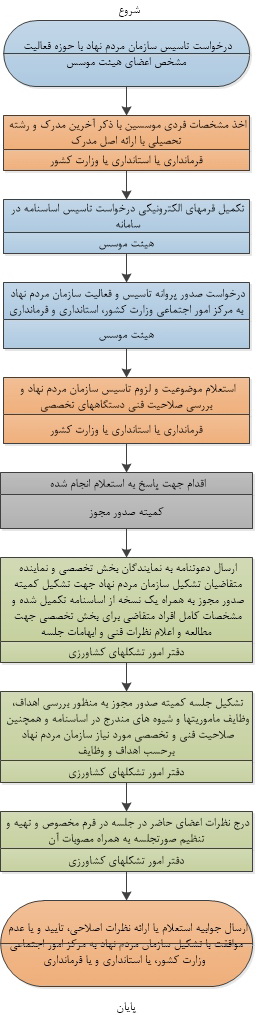 10- نمودار ارتباطی فرایندهای خدمت10- نمودار ارتباطی فرایندهای خدمت10- نمودار ارتباطی فرایندهای خدمت10- نمودار ارتباطی فرایندهای خدمت10- نمودار ارتباطی فرایندهای خدمت10- نمودار ارتباطی فرایندهای خدمت10- نمودار ارتباطی فرایندهای خدمت10- نمودار ارتباطی فرایندهای خدمت10- نمودار ارتباطی فرایندهای خدمت10- نمودار ارتباطی فرایندهای خدمت10- نمودار ارتباطی فرایندهای خدمت10- نمودار ارتباطی فرایندهای خدمت10- نمودار ارتباطی فرایندهای خدمت10- نمودار ارتباطی فرایندهای خدمت10- نمودار ارتباطی فرایندهای خدمت10- نمودار ارتباطی فرایندهای خدمت10- نمودار ارتباطی فرایندهای خدمت10- نمودار ارتباطی فرایندهای خدمت10- نمودار ارتباطی فرایندهای خدمت10- نمودار ارتباطی فرایندهای خدمت10- نمودار ارتباطی فرایندهای خدمت10- نمودار ارتباطی فرایندهای خدمت10- نمودار ارتباطی فرایندهای خدمت10- نمودار ارتباطی فرایندهای خدمت10- نمودار ارتباطی فرایندهای خدمت10- نمودار ارتباطی فرایندهای خدمت10- نمودار ارتباطی فرایندهای خدمت10- نمودار ارتباطی فرایندهای خدمت10- نمودار ارتباطی فرایندهای خدمت10- نمودار ارتباطی فرایندهای خدمت10- نمودار ارتباطی فرایندهای خدمتردیفعنوان مجوزنوع مجوزمستندات قانونی (مصوبه، بخشنامه، آیین نامه)مدارک مورد نیازمدت اعتبارهزینه (ریال)متقاضی مجوزمتقاضی مجوزمتقاضی مجوزفرآیند صدور مجوزفرآیند صدور مجوزمراجع ناظرزمان تقریبی فرآیند مجوز (روز/ ساعت)فرآیند مجوزفرآیند مجوزتوضیحاتردیفعنوان مجوزنوع مجوزمستندات قانونی (مصوبه، بخشنامه، آیین نامه)مدارک مورد نیازمدت اعتبارهزینه (ریال)حقیقیحقوقیدولتیاختصاصیمشترک *مراجع ناظرزمان تقریبی فرآیند مجوز (روز/ ساعت)الکترونیکیغیر الکترونیکیتوضیحات1صدور صلاحیت فنی تشکیل سازمان های غیردولتی(NGO)صدور صلاحیت فنی تشکیل سازمان های غیردولتی(NGO)اساسنامه سازمان/// اساسنامه مجمع ملی خبرگان کشاورزی کشور///دستورالعمل ایجاد تشکل کشاورزان خبره/// اساسنامه نظام صنفی بخش کشاورزی ///آیین نامه نظام صنفی کارهای کشاورزی مصوب 17/5/86 هیئت دولت///آئین نامه اجرایی تاسیس و فعالیت سازمان های مردم نهاد مصوب هیئت دولت مورخ 8/5/84تکمیل فرم درخواست، (معرفی نامه وزارت کشور، استانداری و فرمانداری حسب مورد)، مدرک تحصیلی، گواهی عدم سو پیشینه و گواهی عدم اعتیاد استعلام از واحد تخصصی وزارت جهاد کشاورزینا محدود------------√√سازمان مرکزی تعاون روستایی ایران و وزارت کشور45 روز√